Број: 86-20-О/1Дана: 20.03.2020.КОНКУРСНА ДОКУМЕНТАЦИЈАИзрада пројектно техничке документације за адаптацију и надоградњу Клинике за инфективне болести (објекат број 29 и 30)86-20-OНови Сад, март 2020. годинаНа основу Закона о јавним набавкама („Сл. гласник РС” бр. 124/12, 14/15 и 68/15 у даљем тексту: Закон), и Правилника о обавезним елементима конкурсне документације у поступцима јавних набавки и начину доказивања испуњености услова („Сл. гласник РС” бр. 86/2015 и 41/2019), Одлуке о покретању поступка предметне јавне набавке и Решења о образовању комисије за предметну јавну набавку, припремљена је:КОНКУРСНА ДОКУМЕНТАЦИЈА  бр. 86-20-O-Израда пројектно техничке документације за адаптацију и надоградњу Клинике за инфективне болести (објекат број 29 и 30).Конкурсна документација садржи: 1.	ОПШТИ ПОДАЦИ О НАБАВЦИ	32.	ОПИС ПРЕДМЕТА ЈАВНЕ НАБАВКЕ	43.	ТЕХНИЧКА ДОКУМЕНТАЦИЈА ПРЕДМЕТА ЈАВНЕ НАБАВКЕ	144.	УСЛОВИ ЗА УЧЕШЋЕ У ПОСТУПКУ ЈАВНЕ НАБАВКЕ ИЗ ЧЛ. 75. И 76. 	ЗАКОНА И УПУТСТВО КАКО СЕ ДОКАЗУЈЕ ИСПУЊЕНОСТ ТИХ УСЛОВА	155.  ПОТВРДА О ИЗВРЕНИМ УСЛУГАМА ............................................ ....................25 6. ПОТВРДА О ОБИЛАСКУ ЛОКАЦИЈЕ .............................................................. 267. 	УПУТСТВО ПОНУЂАЧИМА КАКО ДА САЧИНЕ ПОНУДУ	.........................278.	МОДЕЛ УГОВОРА 	399.	ИЗЈАВА О НЕЗАВИСНОЈ ПОНУДИ	4410.	ОБРАЗАЦ ИЗЈАВЕ О ПОШТОВАЊУ ОБАВЕЗА	4511.	ОБРАЗАЦ СТРУКТУРЕ ПОНУЂЕНЕ ЦЕНЕ	4612.	ОБРАЗАЦ ТРОШКОВА ПРИПРЕМЕ ПОНУДЕ	4713.	ОБРАЗАЦ ПОНУДЕ	48ОПШТИ ПОДАЦИ О НАБАВЦИПредмет јавне набавке није обликован по партијама.ОПИС ПРЕДМЕТА ЈАВНЕ НАБАВКЕ(врста, техничке карактеристике, квалитет, количина и опис предмета јавне набавке, начин спровођења контроле и обезбеђивања гаранције квалитета, рок извршења, место извршења/испоруке и сл.)Услуга подразумева израду пројектно техничке документације за адаптацију и надоградњу Клинике за инфективне болести (објекат број 29 и 30).ПРОЈЕКТНИ ЗАДАТАК ЗА ИЗРАДУ ПРОЈЕКТНО-ТЕХНИЧКЕ ДОКУМЕНТАЦИЈЕ ЗА ИЗВОЂЕЊЕ РАДОВА НА ОБЈЕКТУ КЛИНИКЕ ЗА ИНФЕКТИВНЕ БОЛЕСТИ – ОБЈЕКАТ БР.29 И ОБЈЕКАТ БР. 30 КЛИНИЧКОГ ЦЕНТРА ВОЈВОДИНЕОбјекат: Клиника за инфективне болести- зграда 29 и зграда бр. 30Адреса: Клинички центар Војводине, Нови Сад, Хајдук Вељкова 1, Кат. парцела 7569/1 КО Нови СадКласа и категорија објекта: Зграде општих и специјалних болница и клиника у којима у којима се пружа медицинско и хирушко лечење и нега болесних и повређених особа - класификациона ознака - 126411,  категорија ВЦИЉЕВИ И СВРХА ПРОЈЕКТАПројекат реконструкције, санације и доградње објеката Клинике за инфективне болести-објекат бр.29 и објекат бр. 30 Клиничког центра Војводине спроводи се према плану Канцеларије за управљање јавним улагањима Владе Републике Србије, у циљу побољшања квалитета пружања услуга пацијентима и здравственој делатности Клиничког центра Војводине и рационалнијег коришћења комплетног простора, објеката и постојећих капацитета.Главни циљеви који ће одредити архитектуру пројекта су:Рушење постојеће етаже поткровља са корисном површином на објекту бр. 29.са доградњом једне етаже чиме се обезбеђује боља организација постојећих садржаја и боље пружање здравствених услуга;Доградња једне етаже на објекту бр. 30 чиме се обезбеђује боља организација постојећих садржаја и боље пружање здравствених услуга;Израда нових функционалних прилаза објекту у свему према захтевима рада објекта;Постављање лифта у оквиру клинике (у оба предметна објекта) се решава вишегодишњи проблем транспорта пацијената на Клиници;Заменом свих подних и зидних облога, заменом столарије и браварије те заменом типа кровног покривача и кровне конструкције се обезбеђује правилно функционисање објекта;Квалитетном организацијом унутрашњег простора се повећава капацитет Центра и омогућава већи комфор корисницима, као и да се олакша рад запосленима;Побољшање и проширење услуга које се тренутно пружају корисницима;Повезивање целог објекта у смислу лакше приступачности за особе са посебним потребама и за особе са инвалидитетом;Прилагођавање објекта у смислу заштите и контроле кретања корисника;Повезивање функционално засебних целина ради олакшаног пружања услуга;На основу пројекта технологије одредити просторну организацију сваке просторије ради испуњења услова који се односе на квалитет и комфор;Приступачност објекту и у самом објекту (односи се на савладавање физичких препрека, као и на тактилна, визуелна и аудио помагала);У складу са програмским захтевима Наручиоца, све функционалне целине, хоризонталне и вертикалне комуникације, као и све пратеће садржаје организовати тако да се задовоље следећи критеријуми:Технолошки;Архитектонско-грађевински (функционални и естетски);Приступачност;Медицински;Санитарно-хигијенски;Логистички;Заштита од пожара;Безбедносно – сигурносни;ОПШТЕ ОДРЕДБЕУ склопу овог пројектног задатка потребно је урадити следеће:Извршити снимање постојећег стања објеката, подземне и надземне инфраструктуре и свих простора и садржаја.Израдити 3Д катастарско топографски снимак у одговарајућем облику.Израдити технолошки пројекат функционисања Клинике, и тек након потписаног технолошког пројекта од стране овлашћеног лица Наручиоца наставити са даљом израдом пројектне документације.Израдити Идејно решење (ИДР) за прибављање локацијских услова, Пројекат за грађевинску дозволу (ПГД) и Пројекат за извођење (ПЗИ).Потребно је израдити пројектно- техничку документацију на нивоу:Пројекат за грађевинску дозволу (ПГД)           број 0-Главна свескаброј 1-Архитектура број 2-Конструкција и други грађевински пројектиброј 3-Хидротехничке инсталацијеброј 4.1-Електроенергетске инсталацијеброј 5.1-Телекомуникационе и сигналне инсталацијеброј 5.2-Телекомуникационе и сигналне инсталације:Пројекат стабилног система за аутоматску детекцију и дојаву пожараброј 6.1- Пројекат машинских инсталација (грејање, хлађење, вентилација, климатизација)број 6.2-Машинске инсталације:Пројекат лифтаброј 6.3-Машинске инсталације: Пројекат стабилних система за гашење пожара –мокри систем и систем гашења гасовимаброј 6.4-Машинске инсталације: Пројекат инсталација за одвођење дима број 6.5-Машинске инсталације: Пројекат развода медицинских гасова број 7-Технологија Елаборат енергетске ефикасностиЕлаборат заштите од пожара Пројекта за извођење (ПЗИ)Пројектна документација треба да садржи следеће пројекте, обележене на следећи начин и обавезно сложене у свеске:број 0-Главна свескаброј 1-Архитектура број 2-Конструкција и други грађевински пројектиброј 3-Хидротехничке инсталацијеброј 4.1-Електроенергетске инсталацијеброј 5.1-Телекомуникационе и сигналне инсталацијеброј 5.2-Телекомуникационе и сигналне инсталације:Пројекат стабилног система за аутоматску детекцију и дојаву пожараброј 6.1- Пројекат машинских инсталација (грејање, хлађење, вентилација, климатизација)број 6.2-Машинске инсталације: Пројекат лифтаброј 6.3-Машинске инсталације: Пројекат стабилних система за гашење пожара –мокри систем и систем гашења гасовимаброј 6.4-Машинске инсталације: Пројекат инсталација за одвођење дима број 6.5-Машинске инсталације: Пројекат развода медицинских гасова број 7-ТехнологијаЕлаборат заштите животне срединеПлан управљања отпадом  Главни пројекат заштите од пожараНаручилац ће приступити прибављању свих потребних услова, сагласности и дозвола користећи ЦЕОП процедуру, а на основу достављене пројектне документације.Техничку документацију пројекта израдити у складу са технолошким захтевима објекта, законском регулативом, нормативима и стандардима Републике Србије као и условима свих надлежних органа и служби тако да се омогући прибављање свих неопходних сагласности у поступку добијања грађевинске дозволе.ОПШТЕ ИНФОРМАЦИЈЕ О ОБЈЕКТУКлинику за инфективне болести чине три објекта међусобно повезана топлом везом у проземљу. Предмет пројектног задатка су  зграде бр. 29 (Су+П+2+Пк) и бр. 30 (Су+П+2)  лоциране у централном делу парцеле КЦВ бр. 7569/1, К.О. Нови Сад 1. Објекат бр. 50 није предмет пројекта. 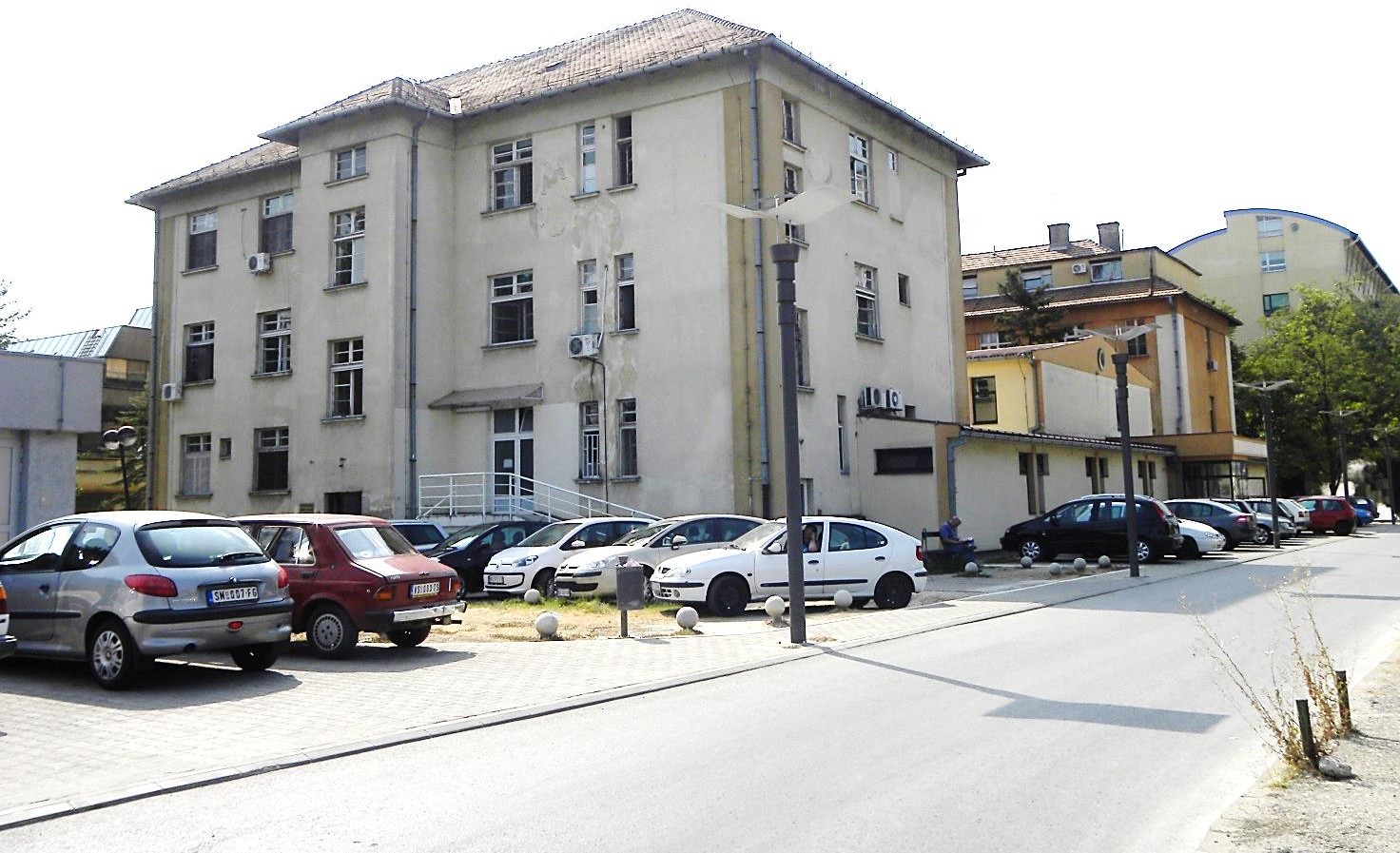 Клиникa за инфективне болести КЦВ- зграда бр. 30Основна делатност запослених на Клиници је усмерена на клиничко-лабораторијску дијагностику заразних болести, хоспитализацију и лечење оболелих и постхоспитално праћење болесника у субспецијалистичким амбулантама у Поликлиничкој служби при одељењима Клинике за инфективне болести.Стационарни део - клиника располаже са 100 болесничких постеља, чија је искоришћеност око 70 %, а просечна дужина болничког лечења је 8,6 дана.Рад са болесницима се одвија на 6 одељења специјализованих према патологији инфективних болести и субспецијалистичким амбулантама за амбулантно лечење и постхоспитално праћење болесника као и два специјализована центра основаних при Клиници за инфективне болести. Одељења Клинике су:	Одељење за вирусне болести јетре са одсецима:-	Одсек за акутна вирусна обољења јетре-	Одсек за диференцирање иктеруса	Одељење за обољења гастроинтестиналног тракта са одсецима:-	Одсек за акутне инфекције гастроинтестиналног тракта-	Одсек за хроничне инфекције и диференцирање обољења гастроинтестиналног тракта;	Одељење за обољења ЦНС-а са одсецима:-	Одсек за акутне инфекције ЦНС-а-	Одсек за диференцијалну дијагнозу обољења ЦНС-а;	Одељење за интензивну негу	Одељење за респираторне инфекције и нејасна фебрилна стања са одсецима:-	Одсек за респираторне инфекције и-	Одсек за нејасна фебрилна стања;	Поликлиничко-пријемно одељење са одсецима:-	Одсек поликлиничких служби са субспецијалистичким амбулантама и-	Пријемно-административни одсек	Центар за антимикробну резистенцију	Центар за ХИВ-АИДСУ просторно-организационом смислу, унутар зграда на 1. и 2. спрату се налази стационар, Одељења интензивне неге, као и Одељење за респираторне инфекције и нејасна фебрилна стања, а у приземљу је Одељење за обољења гастроинтестиналног тракта, стационар и изолација (соба са негативним притиском).Развојни програм установе предвиђа:-	привођење намени Одељења за интензивну терапију болесника према принципима савременог лечења ових категорија болесника,-	оснивање гастроентеролошког кабинета при Одељењу за гастроинтестиналне инфекције који ће допринети бољем дијагностичком и терапијском приступу инфективним болестима и рационализацији времена потребног за спровођење дијагностичких процедура патологије гастроинтестиналног тракта.ПОСТОЈЕЋЕ СТАЊЕ:ОБЈЕКАТ БР. 29  (Су+П+2+Пк)Укупна бруто површина објекта: 1,344.98 м²ОБЈЕКАТ БР. 30  (Су+П+2)Укупна бруто површина објекта: 1,228.72 м²ПЛАНИРАНО СТАЊЕ:ОБЈЕКАТ БР. 29  (Су+П+3)Укупна бруто површина објекта: ≈1,437 м²Укупна бруто површина етаже поткровља која се руши: ≈ 242 м²      Укупна бруто површина етаже која се дограђује: ≈310 м² ОБЈЕКАТ БР. 30  (Су+П+3)Укупна бруто површина објекта: ≈1,533м²Укупна бруто површина етаже која се дограђује: ≈305 м² ОСНОВНИ ЗАХТЕВИ ЗА ДЕЛОВЕ ПРОЈЕКТА4.1 ПРОЈЕКАТ АРХИТЕКТУРЕПројектом је предвиђена доградња једне етаже на објекту са претходним уклањањем постојеће етаже поткровља са корисном површином. Предвидети комплетну уградњу нове кровне конструкције и кровног покривача са уградњом снегобрана.Пројектовати лифт  у оквиру клинике чиме се решава вишегодишњи проблем транспорта пацијената на Клиници.Спољнe зидове и унутрашње носеће зидове хидроизоловати системом пресецања или слично с обзиром да је објекат старије градње, како би се спречио продор капиларне влаге и даље пропадање објекта. Фасадни зидови биће обрађени контактном фасадом са испуном од камене вуне и бојени фасадном силикатно-силиконском бојом. Размотрити могућност израде вентилисане фасаде са видљивих страна објекта. Соклу, такође обрадити (камен, вештачки камен, кулир, штампани бетон...). Водити рачуна да се предвиди обрада шпалетни споља као и унутра као посебне позиције са одговарајућом дебљином камене вуне, односно стиродура. Приликом узимања мера столарије и уградње водити рачуна да спољни профили столарије не буду покривени изолацијом (бар не више него што је то заиста потребно).Предвидети прилазне рампе којима се осигурава несметано кретање и приступ особама са инвалидитетом, деци и старим особама.Хоризонталне олуке и олучне вертикале демонтирати и извести нове од одговарајућег материјала, а у складу са материјалом и бојом кровног покривача.Све опшивке око вентилационих канала, грбина и увала, као и слемена опшити алуминијумским лимом у складу са осталим лименим деловима. Такође, заменити вентиалционе главе и све остале потребне елементе.Предвидети комплетну замену спољне столарије и окапница и солбанака новом алуминијумском односно мдф. Тип и боју ускладити са лимаријом и будућим изгледом објекта. На јужним странама објеката предвидети уградњу механичких брисолеја, као додатну заштиту од велике инсолације у летњем периоду.Подпрозорске даске израдити од квалитетних материјала у складу са столаријом или зидном, тј.подном облогом (не уграђивати готове ПВЦ даске).Пројектом се предвиђа замена унтрашње столарије, новом од квалитетног дрвета или другог дуготрајног материјала лаког за одржавање. Том приликом водити рачуна да се не уграђују прагови и избегава уградња прелазних лајсни.Постојеће зидове првенствено санирати, проверити ниво влажности, по потреби исушити и предвидети заштиту од влаге. Обити дотрајали малтер, малтерисати, глетовати и бојити на крају квалитетним и за одржавање погодним материјалама. На местима где се израђују нови преградни зидови предвидети гипс картон са потребном подконструкцијом и испуном од минералне вуне. Такође, нанети све потребне слојеве, обрадити их на одговарајући начин и на крају нанети боју. На овај склоп мора постојати атест на противпожарну заштиту.Заједно са подном облогом треба предвидети и обијање пода до здраве конструкције ради наношења нових потребних и одговарајућих слојева. На подовима на тлу уградити све потребне изолације, док на међуспратне таванице предвидети уградњу звучне изолације. У односу на намену просторија одредити и врсту подне облоге (Камен, гранитна керамика, паркет, винил облога за комерцијалну употребу, епокси под...).Приликом израде подова водити рачуна да кота једне етаже буде свуда иста (без „зубаца“ и степеника). Изливање цементне кошуљице предвидети са ојачањем - одговарајућом мрежном арматуром.Степениште у објекту санирати и том приликом водити рачуна да се подови „спуштају и „дижу“ тако да се не утиче на промену висине степеника-да не дође до урањања првог степеника или повећања висине.У објекту обезбедити сва потребна помагала за олакшано кретање лица са посебним потребама (аудио, визуелна, тактилна, механичка...)Пажљиво утврдити постојеће стање објекта и предвидети све радове који ће утицати на побољшање његовог квалитета.4.2 ПРОЈЕКАТ КОНСТРУКЦИЈЕПројектом предвидети све мере реконструкције, санације и изградње свих конструктивних елемената објекта.4.3 ПРОЈЕКАТ ХИДРО-ТЕХНИЧКИХ ИНСТАЛАЦИЈА Пројекат обухвата реконструкцију постојећих инсталација унутрашњег развода и хидрантске мреже (унутра) и развода до водомерног шахта, спољне хидрантске мрежа, одводњавање. Предвидети комплетну замену цевовода санитарне воде на парцели и у објекту са повећањем капацитета. Планирати припрему топле воде за снабдевање умиваоника и тушева у тоалетима, судопере у кухињи. Предвидети уградњу ППР цевног материјала за унутрашње инсталације санитарне воде. Решити начин грејања санитарне воде, уколико је могуће прикључењем на централно грејање, у супротном бојлерски; Предвидети нову санитарију и сву потребну галантерију. Предвидети комплетну замену фекалне канализације (цевног материјала фекалне канализације у дворишту, шахтова, поклопаца). Предвидети тоалете за све кориснике објекта, као и за хедникепирана и инвалидна лица, потребне санитарије у котларници и др. Текстом јасно раздвојити постојеће и новопројектовано стање инсталација, детаљно описати радове који се планирају реконструкцијом и дефинисати место везе постојећих и новопројектованих цевовода; Уколико није прикључен на уличну канализацију потребно је проверити да ли постојећа септичка јама има адекватну запремину, да ли је функционална и водонепропусна. Ако је потребно планирати изградњу нове септичке јаме или тражити прикључак на канализациону мрежу.Пројектном документацијом, предвидети унутрашњу и спољашњу хидрантску мрежу у складу са Правилником о техничким нормативима за инсталације хидрантске мреже за гашење пожара “Сл. гл. РС” бр. 3/18). Квалитет, положај елемената и траса хидрантске мреже мора бити у складу са Главним пројектом заштите од пожара и важећом законском регулативом, а на основу елабората противпожарне заштите.Услове за прикључење на уличну водоводну мрежу даје надлежно јавно предузеће у поступку издавања локацијских услова. Пројектном докуменацијом предвидети дренажни систем којим се прикупља вишак површинске воде из терена. Размотрити најоптималније решење за прикупљање и одвођење дренажних вода. Потребно је предвидети и мрежу кишне канализације (хоризонталне и вертикалне). На овај начин ће се заштитити објекат од продора влаге.4.4 ПРОЈЕКАТ ЕЛЕКТРОЕНЕРГЕТСКИХ ИНСТАЛАЦИЈА Испитати постојеће електро енергетске инсталације и предвидети замену старе новом у постојећем капацитету. Уколико је неопходно повећање постојећег капацитета, прибавити локацијске услове од стране надлежног органа што је предмет посебне понуде и обавеза Наручиоца. Треба да обухвати следеће инсталације објеката: напајање објеката из ТС, резервно напајање објеката из ДЕА, инсталација општег и декоративног осветљења, противпаничног осветљења, прикључница и прикључака опште намене, прикључаказа технолошку опрему (болнички развод,...), прикључака термомашинску-КГХ-опрему, лифта, темељног уземљивача, изједначења потенцијала, инсталчације громобрана и остале потребеелектроенергетске инсталације. У оквиру комплекса израдити пројекат спољног и општег и декоративног осветљења са заменом постојећих расветних тела савременом раветом на бази ЛЕД. Пројекти електроенергетских инсталација морају бити урађени у свему према захтеву Наручиоца, важећим стандардима и техничким прописима и препорукама за овакве врсте објеката и инсталација, добијених услова комуналних кућа, као и на основу архитектонско-грађевинског пројекта, технолошког пројекта медицинске и немедицинске опреме и пројекта термотехничких инсталација.ПРОЈЕКАТ ТЕЛЕКОМУНИКАЦИОНИХ И СИГНАЛНИХ ИНСТАЛАЦИЈАТреба да обухвати следеће инсталације: инсталације структурне мреже (телефонска и рачунарска ИП мрежа), инсталација за дистрибуцију РТВ сигнала, инсталација SOS позива из болесничких соба, инсталација унутрашњег и спољашњег видео надзора, инсталација видео интерфона, инсталација аларма (СТЗ) и противпровалног система, контролу приступа и инсталација сатова, дојаве пожара и гаса, озвучење као и све остале инсталације, а све у складу са потребама технологије, важећим стандардима, техничким прописима и препорукама за овакве врсте објеката и инсталација, мерама заштите одпожара, као и добијеним условима комуналних кућа.ПРОЈЕКАТ ДОЈАВЕ ПОЖАРАПројекат обухвата израду нове инсталације за дојаву пожара, са овером од стране лица и фирме са одговарајућом лиценцом.ПРОЈЕКАТ МАШИНСКИХ ИНСТАЛАЦИЈА (ГРЕЈАЊА, ВЕНТИЛАЦИЈЕ И КЛИМАТИЗАЦИЈЕ)Грејање објектата ће се вршити преко подстанице ЈП „Новосадска топлана“ а за грејање у прелазним периодима  и  у случају хаварија користиће се топлотна пумпа.За грејање објекта предвидети фан цоил уређаје који ће се у летњем периоду користити и за хлађење објекта. Хоризонтални развод цевне мреже који се води кроз ходник и негрејан простор обавезно изоловатти. Хоризонтални развод цевне мреже пројектовати да постоји могућност искључења вертикала или хоризонтала због евентуалних хаварија. На сваку вертикалу уградити баланси вентил на поврату и равни вентил на потису  ради ефикасније регулације система и евентуалних интервенција.Топлотну подстаницу обавезно изоловати стакленом вуном у Ал лиму према ставци из предмера.Израдом пројекта и прорачунима потребно је предвидети централну вентилацију и климатизацију целог објекта, у свему према важећим прописима и правилима за пројектовање и функционисање ове врсте објеката. Пројектом предвидети горе поменуте инсталације у деловима објекта (или у целом објекту), уколико је могуће. Анализирати и у складу са тим пројектовати системе климатизације и вентилације водећи рачуна о ограничењима у смислу висина просторија, физичким препракама у оквиру габарита објекта и ограничењима постојећих и новопројектованих конструктивних и преградних зидова.4.8  ПРОЈЕКАТ ЛИФТАЗа потребе корисника урадити Пројекат уградње лифта. Погон, управљање и кабински део лифтова  изабрати према важећим стандардима, прописима и техничким правилима која важе за овакав тип објеката.4.9  ПРОЈЕКАТ ТЕХНОЛОГИЈЕТехнолошки пројекат израдити прво у фази израде Идејног архитектонског решења објеката са уређајем терена (ускладити податке потребних комуналних капацитета), а затим га разрадити у складу са нивоом разраде остале техничке документације потребне за доградњу, тј. реконструкцију, адаптацију и санацију предметних објеката, у свему у складу са важећим Законом о планирању и изградњи, важећим Правилником о садржини, начину и поступку израде и начину вршења контроле техничке документације према класи и намени објеката и осталим важећим правилницима и прописима.4.11 ЕЛАБОРАТ ЕНЕРГЕТСКЕ ЕФИКАСНОСТИУ циљу побољшања енергетске ефикасности објеката јавне намене потребно је израдити Елаборат енергетске ефикасности у три варијантна решења према Правилнику о енергетској ефикасности зграда („Сл Гласник РС“, бр. 61/11) и то Елаборат постојећег стања и Елаборат новопланираног стања.4.12 ПРОЈЕКАТ ЗАШТИТЕ ОД ПОЖАРАЗаконом о заштити од пожара прописана је обавеза да објекти јавне намене морају обезбедити све неопходне мере заштите од пожара према наведеном закону,те је обавезна израда Елабората заштите од пожара којим се дефинишу неопходне мере побољшања заштите од пожара. Урадити  Главни пројекат заштите од пожара за који је потребно исходовати сагласност од противпожарне полиције.Пројектант је у обавези да уради све делове пројекта који нису предвиђени пројектним задатком, а неопходни су за детаљно приказивање мера реконструкције и доградње објекта.Пројектанту се оставља могућност да Наручиоцу изнесе сугестије односно евентуалне нове смернице у пројектовању.Пројектно	техничку	документацију	је	потребно	израдити	у	свему	према смерницама канцеларије за Управљање Јавним Улагањима. (ПОМ смернцие)Сву тражену документацију доставити у одговарајућој аналогној и електронској форми у отвореном формату и то у два примерка за Идејна решења, Пројекте заграђевинску дозволу, и три примерка Пројеката за извођење, а електронску верзију пројеката електронски оверену и потписану од стране свих одговорних пројектаната и заступника у једном примерку на CD–у. ТЕХНИЧКА ДОКУМЕНТАЦИЈА ПРЕДМЕТА ЈАВНЕ НАБАВКЕКонкурсна документација не садржи техничку документацију.Ради обезбеђивања услова за припрему прихватљивих понуда, Наручилац ће омогућити обилазак локације/објекта ради увида у стање објекта који је предмет  израде пројектне  документације, али само уз претходну пријаву, која се подноси  дан пре намераваног обиласка локације,  на меморандуму заинтересованог лица  и која садржи податке о лицима овлашћеним за обилазак локације. Заинтересована лица  достављају пријаве на e-mail адресу Наручиоца  Е-пошта , које  морају бити примљене од  Наручиоца  најкасније  два дана пре истека рока за пријем понуда. Обилазак локације/објекта није могућ на дан истека рока за пријем понуда.  Сва заинтересована лица која намеравају да поднесу понуду морају да изврше обилазак локације за услугу израде пројкетне документације, што ће се евидентирати од стране Наручиоца.О извршеном обиласку локације/објекта која је предмет израде пројектне документације, наручилац даје изјаву  о обиласку локације.( Поглавље 6. Конкурсне документације).УСЛОВИ ЗА УЧЕШЋЕ У ПОСТУПКУ ЈАВНЕ НАБАВКЕ ИЗ ЧЛ. 75. И 76. ЗАКОНА И УПУТСТВО КАКО СЕ ДОКАЗУЈЕ ИСПУЊЕНОСТ ТИХ УСЛОВАИспуњеност  услова за учешће у поступку јавне набавке, правно лице, физичко лице и предузетник као понуђач, или подносилац пријаве, доказује достављањем следећих доказа:Доказивање испуњености услова за учешће у поступку јавне набавке и начин достављања доказаОБАВЕЗНИ  УСЛОВИ ЗА УЧЕШЋЕ У ПОСТУПКУ ЈАВНЕ НАБАВКЕ ИЗ ЧЛАНА 75. ЗАКОНА о ЈН: Испуњеност услова из тачке 1, 2, 3, и 4, понуђач доказује достављањем доказа наведених у табели.ДОДАТНИ УСЛОВИ ЗА УЧЕШЋЕ У ПОСТУПКУ ЈАВНЕ НАБАВКЕ ИЗ ЧЛАНА 76. ЗАКОНА о ЈН: Испуњеност услова из тачке 1, 2, 3, 4, 5, 6  и 7  понуђач доказује достављањем доказа наведених у табели.Понуђач, односно добављач је дужан да без одлагања писмено обавести наручиоца о било којој промени у вези са испуњеношћу услова из поступка јавне набавке, која наступи до доношења одлуке, односно закључења уговора, односно током важења уговора о јавној набавци и да је документује на прописани начин.Понуђачи који су регистровани у Регистру понуђача који води Агенција за привредне регистре нису дужни да достављају доказе о испуњености услова из члана 75. ст. 1. тач. 1) до 3) ЗЈН, сходно чл. 78. ЗЈН, већ достављају доказ да су уписани у Регистар понуђача.Наведене доказе о испуњености услова  понуђач може доставити у виду неоверених копија, а наручилац може пре доношења одлуке о додели уговора да тражи од понуђача, чија је понуда на основу извештаја комисије за јавну набавку оцењена као најповољнија, да достави на увид оригинал или оверену копију свих или поједних доказа.Докази из тачака 2. и 3. не могу бити старији од два месеца пре отварања понуда.Ако понуђач у остављеном, примереном року који не може бити краћи од пет дана, не достави доказе за испуњеност услова, наручилац ће његову понуду одбити као неприхватљиву.Наручилац неће одбити понуду као неприхватљиву, уколико не садржи доказ одређен Законом или конкурсном документацијом, ако понуђач наведе у понуди интернет страницу на којој су подаци који су тражени у оквиру услова јавно доступни.Уколико је доказ о испуњености услова електронски документ, понуђач доставља копију електронског документа у писаном облику, у складу са законом којим се уређује електронски документ, осим уколико подноси електронску понуду када се доказ доставља у изворном електронском облику.Ако понуђач има седиште у другој држави, наручилац може да провери да ли су документи којима понуђач доказује испуњеност тражених услова издати од стране надлежних органа те државе.Ако понуђач није могао да прибави тражена документа у року за подношење понуде, због тога што она до тренутка подношења понуде нису могла бити издата по прописима државе у којој понуђач има седиште и уколико уз понуду приложи одговарајући доказ за то, наручилац ће дозволити понуђачу да накнадно достави тражена документа у примереном року.Ако се у држави у којој понуђач има седиште не издају докази из члана 77. овог закона, понуђач може, уместо доказа, приложити своју писану изјаву, дату под кривичном и материјалном одговорношћу оверену пред судским или управним органом, јавним бележником или другим надлежним органом те државе.Уколико понуду подноси група понуђача, понуђач је дужан да за сваког члана групе понуђача достави наведене доказе да испуњава обавезне услове из члана 75. став 1. тач. 1) до 3), а доказ из члана 75. став 1. тач. 4) Закона дужан је да достави понуђач из групе понуђача којем је поверено извршење дела набавке за који је неопходна испуњеност тог услова.Додатне услове група понуђача испуњава заједно.  Уколико понуђач подноси понуду са подизвођачем, понуђач је дужан да за подизвођача достави доказе да испуњава услове из члана 75. став 1. тач. 1) до 3) Закона, а доказ из члана 75. став 1. тач. 4). Закона, за део набавке који ће понуђач извршити преко подизвођача.  5. ПОТВРДА О ИЗВРШЕНИМ УСЛУГАМА86-20-О - Израда пројектно техничке документације за адаптацију и надоградњу Клинике за инфективне болести (објекат број 29 и 30)ПОДАЦИ О ПРАВНОМ ЛИЦУ/НАРУЧИОЦУ/КУПЦУ/Назив________________________________________Седиште______________________________________Лице за контакт: _______________________________Телефон: _____________________________________Потврђујем под пуном кривичном, моралном и материјалном одговорношћу да је понуђач__________________________________________________________________ 				(пуно пословно име правног лица) пружао следеће  услуге  квалитетно и у уговореним роковима и на уговорени начин без примедби у периоду од ______________ год до_______________ год.Корисник треба да попуни дату табелу тако што уноси тражене податке.У колону опис услуге треба навести врсту услуге које је добављач извршио, и да  наведе бр. Уговора и датум тог уговора, као и да наведе фин.износ реализованог уговора.Потврда се издаје ради учешћа наведеног понуђача /правног лица у поступку јавне набавке број 86-20-О- Израда пројектно техничке документације за адаптацију и надоградњу Клинике за инфективне болести (објекат број 29 и 30).у _________________, дана ______________.М.П.		______________________ПОТПИС ОВЛАШЋЕНОГ ЛИЦА6. ИЗЈАВА О ОБИЛАСКУ ЛОКАЦИЈЕ		Понуђач ________________________________________, даје следећу И З Ј А В УО ОБИЛАСКУ ЛОКАЦИЈЕ/ОБЈЕКТА 	Понуђач __________________________________________________, са седиштем у ____________________________, по пријави коју је поднео наручиоцу и обавештењу наручиоца, дана _________________. године, обишао је локацију која је предмет јавне набавке бр. 86-20-О- Израда пројектно техничке документације за адаптацију и надоградњу Клинике за инфективне болести (објекат број 29 и 30).. За Наручиоца: _______________________      М.П.	(п о т п и с)НАПОМЕНА:  Понуђачи су у обавези да изврше обилазак локације и у понуди доставе потврду на приложеном обрасцу.УПУТСТВО ПОНУЂАЧИМА КАКО ДА САЧИНЕ ПОНУДУПОДАЦИ О ЈЕЗИКУ НА КОЈЕМ ПОНУДА МОРА ДА БУДЕ САСТАВЉЕНАПонуда се саставља на српском језику, ћириличним или латиничним писмом. НАЧИН НА КОЈИ ПОНУДА МОРА ДА БУДЕ САЧИЊЕНАПонуда се попуњава помоћу писаће машине, рачунара или хемијске оловке (штампаним словима, на обрасцима који су саставни део конкурсне документације).Понуђач понуду подноси у затвореној коверти или кутији, затворену на начин да се приликом отварања понуда може са сигурношћу утврдити да се први пут отвара. На полеђини коверте или на кутији навести назив понуђача, тачну адресу и контакт телефон. У случају да понуду подноси група понуђача, на коверти или на кутији је потребно назначити да се ради о групи понуђача и навести називе и адресу свих учесника у заједничкој понуди и контакт телефон.Понуду доставити непосредно или путем поште на адресу: Клинички центар Војводине, 21000 Нови Сад, Хајдук Вељкова број 1, искључиво преко писарнице  Клиничког центра Војводине, са назнаком да је реч о понуди, уз обавезно навођење предмета набавке и редног броја набавке (подаци дати у поглављу 1. конкурсне документације). На полеђини понуде  обавезно ставити назнаку „НЕ ОТВАРАТИ”.Понуда се сматра благовременом уколико је примљена од стране наручиоца до датума (дана) и часа назначеног у позиву за подношење понуда. Наручилац ће, по пријему одређене понуде, на коверти, односно кутији у којој се понуда налази, обележити време пријема и евидентирати број и датум понуде према редоследу приспећа. Уколико је понуда достављена непосредно наручилац ће понуђачу предати потврду пријема понуде. У потврди о пријему наручилац ће навести датум и сат пријема понуде. Понуда коју наручилац није примио у року одређеном за подношење понуда, односно која је примљена по истеку дана и сата до којег се могу понуде поднети, сматраће се неблаговременом.Ако је поднета неблаговремена понуда, наручилац ће је по окончању поступка отварања вратити неотворену понуђачу, са назнаком да је поднета неблаговремено.ПАРТИЈЕПредмет јавне набавке није обликован по партијама.ПОНУДА СА ВАРИЈАНТАМАПодношење понуде са варијантама није дозвољено.НАЧИН ИЗМЕНЕ, ДОПУНЕ И ОПОЗИВА ПОНУДЕУ року за подношење понуде понуђач може да измени, допуни или опозове своју понуду на начин који је одређен за подношење понуде.Понуђач је дужан да јасно назначи који део понуде мења односно која документа накнадно доставља. Писано обавештење о измени, допуни или опозиву понуде понуђач доставља непосредно или путем поште на адресу: Клинички центар Војводине, 21000 Нови Сад, Хајдук Вељкова број 1, искључиво преко писарнице  Клиничког центра Војводине, са назнаком да је реч о измени, допуни или опозиву понуде, уз обавезно навођење предмета набавке и редног броја набавке (подаци дати у поглављу 1. конкурсне документације). На полеђини коверте или на кутији навести назив и адресу понуђача. У случају да понуду подноси група понуђача, на коверти је потребно назначити да се ради о групи понуђача и навести називе и адресу свих учесника у заједничкој понуди.По истеку рока за подношење понуда понуђач не може да повуче нити да мења своју понуду.УЧЕСТВОВАЊЕ У ЗАЈЕДНИЧКОЈ ПОНУДИ ИЛИ КАО ПОДИЗВОЂАЧ Понуђач може да поднесе само једну понуду. Понуђач који је самостално поднео понуду не може истовремено да учествује у заједничкој понуди или као подизвођач, нити исто лице може учествовати у више заједничких понуда.У Обрасцу понуде, понуђач наводи на који начин подноси понуду, односно да ли подноси понуду самостално, или као заједничку понуду, или подноси понуду са подизвођачем.ПОНУДА СА ПОДИЗВОЂАЧЕМУколико понуђач подноси понуду са подизвођачем дужан је да у Обрасцу понуде  наведе да понуду подноси са подизвођачем, проценат укупне вредности набавке који ће поверити подизвођачу,  а који не може бити већи од 50%, као и део предмета набавке који ће извршити преко подизвођача. Понуђач у Обрасцу понуде наводи назив и седиште подизвођача, уколико ће делимично извршење набавке поверити подизвођачу. Уколико уговор о јавној набавци буде закључен између наручиоца и понуђача који подноси понуду са подизвођачем, тај подизвођач ће бити наведен и у уговору о јавној набавци. Понуђач је дужан да за подизвођаче достави доказе о испуњености услова који су наведени у поглављу 3. конкурсне документације, у складу са упутством како се доказује испуњеност услова.Понуђач је дужан да наручиоцу, на његов захтев, омогући приступ код подизвођача, ради утврђивања испуњености тражених услова.Понуђач у потпуности одговара наручиоцу за извршење обавеза из поступка јавне набавке, односно извршење уговорних обавеза, без обзира на број подизвођача. Наручилац не дозвољава пренос доспелих потраживања директно подизвођачу у смислу члана 80. став 9. Закона о јавним набавкама.ЗАЈЕДНИЧКА ПОНУДАПонуду може поднети група понуђача.Уколико понуду подноси група понуђача, саставни део заједничке понуде мора бити споразум којим се понуђачи из групе међусобно и према наручиоцу обавезују на извршење јавне набавке, а који обавезно садржи податке из члана 81. ст. 4. тач. 1) до 2) Закона и то податке о: Податке о члану групе који ће бити носилац посла, односно који ће поднети понуду и који ће заступати групу понуђача пред наручиоцем и, Опис послова сваког понуђача из групе понуђача у извршење уговора.Група понуђача је дужна да достави све доказе о испуњености услова који су наведени у поглављу 3. конкурсне документације, у складу са Упутством како се доказује испуњеност услова.Понуђачи из групе понуђача одговарају неограничено солидарно према наручиоцу. Задруга може поднети понуду самостално, у своје име, а за рачун задругара или заједничку понуду у име задругара.Ако задруга подноси понуду у своје име за обавезе из поступка јавне набавке и уговора о јавној набавци одговара задруга и задругари у складу са законом.Ако задруга подноси заједничку понуду у име задругара за обавезе из поступка јавне набавке и уговора о јавној набавци неограничено солидарно одговарају задругари.НАЧИН И УСЛОВИ ПЛАЋАЊА, ГАРАНТНИ РОК, КАО И ДРУГЕ ОКОЛНОСТИ ОД КОЈИХ ЗАВИСИ ПРИХВАТЉИВОСТ  ПОНУДЕЗахтеви у погледу начина, рока и услова плаћањаНаручилац захтева одложено плаћање са роком од 60 дана од дана пријема исправног рачуна за извршену услугу.Рачун се доставља на основу потписаног документа-грађевинске дозволе или одобрења за извођење радова и Записника о прегледу и пријему услуге израде техничке документације којим се верификује квалитет извршења услуга и којим се потврђује да је достављена пројектна документација и која мора да буде потписана од стране овлашћеног лица наручиоца. Рачун се доставља наручиоцу путем поште или лично а искључиво преко писарнице наручиоца, адресирано на седиште наручиоца. Плаћање се врши уплатом на рачун понуђача.Понуђачу није дозвољено да захтева аванс.Захтев у погледу рока извршења услугеНаручилац захтева да рок одзива ради извршења буде максимално 5 дана у свему у складу са писаним  захтевом наручиоца, с тим да рок израде пројектно техничке документације буде максимално 60 календарских дана од дана  пријема писаног захтева наручиоца. Наручилац упућује захтев путем електронске поште на адресу понуђача, а уколико то из било ког разлога није могуће, путем телефакса. Наведене податке (електронска пошта понуђача и број телефакса)  понуђач ће навести у обрасцу понуде. Пројекат се предаје Наручиоцу у 3 (три) примерака и у електронској форми.Уколико наручилац приликом предаје пројектно техничке документације утврди недостатке, понуђач је дужан да у року од 15 календарских дана исправи и достави  Наручиоцу од дана пријема писаног захтева – рекламације. Наручилац упућује позив на контакте које понуђач достави у својој понуди.Захтев у погледу рока важења понудеНаручилац захтева да рок важења понуде буде најмање 60 дана од дана отварања понуда.У случају истека рока важења понуде, наручилац је дужан да у писаном облику затражи од понуђача продужење рока важења понуде.Понуђач који прихвати захтев за продужење рока важења понуде на може мењати понуду.ВАЛУТА И НАЧИН НА КОЈИ МОРА ДА БУДЕ НАВЕДЕНА И ИЗРАЖЕНА ЦЕНА У ПОНУДИЦена мора бити исказана у динарима, са и без пореза на додату вредност, са урачунатим свим трошковима које понуђач има у реализацији предметне јавне набавке, с тим да ће се за оцену понуде узимати у обзир цена без пореза на додату вредност.Понуђачи цене у својим понудама треба да заокруже на 2 децимале.Цена је фиксна и не може се мењати, осим у случајевима наведеним у делу ИЗМЕНЕ ТОКОМ ТРАЈАЊА УГОВОРА овог упутства.Ако је у понуди исказана неуобичајено ниска цена, наручилац ће поступити у складу са чланом 92. Закона.ПОДАЦИ О ВРСТИ, САДРЖИНИ, НАЧИНУ ПОДНОШЕЊА, ВИСИНИ И РОКОВИМА ОБЕЗБЕЂЕЊА ИСПУЊЕЊА ОБАВЕЗА ПОНУЂАЧАПонуђач је дужан да уз понуду достави регистровану бланко меницу и менично овлашћење за озбиљност понуде, попуњено на износ од 10% од укупне вредности понуде без ПДВ-а, којом понуђач гарантује испуњење својих обавеза у поступку јавне набавке.Наручилац ће уновчити меницу дату уз понуду уколико: понуђач након истека рока за подношење понуда повуче, опозове или измени своју понуду; понуђач коме је додељен уговор благовремено не потпише уговор о јавној набавци; понуђач коме је додељен уговор не поднесе средства обезбеђења у складу са захтевима из конкурсне документације.Наручилац ће вратити менице понуђачима са којима није закључен уговор, одмах (у року од 7 дана) по закључењу уговора са изабраним понуђачем.Понуђач који је изабран као најповољнији је дужан да, приликом потписивања уговора, достави:регистровану бланко меницу и менично овлашћење за извршење уговорне обавезе, попуњено на износ од 10% од укупне вредности уговора без ПДВ-а, која је наплатива у случајевима предвиђеним конкурсном документацијом, тј. у случају да изабрани понуђач не испуњава своје обавезе из уговора. Меница мора бити оверена печатом и потписана од стране лица овлашћеног за заступање, а уз исту мора бити достављено попуњено и оверено менично овлашћење – писмо, са назначеним износом, копија картона депонованих потписа који је издат од стране пословне банке коју понуђач наводи у меничном овлашћењу – писму и образац овере потписа лица овлашћених за заступање  - ОП образац.Понуђач је дужан да достави и копију извода из Регистра  меница и овлашћења који се налази на интернет страници Народне банке Србије, као доказ да је меница евидентирана и регистрована у Регистру меница и овлашћења, у складу са Законом о платном промету („Сл. лист СРЈ“, бр. 3/2002 и 5/2003 и „Сл. гласник Републике Србије“, бр. 43/2004, 62/2006, 111/2009-др. закон, и 31/2011 и 139/2014-др. закон) и Одлуком о ближим условима, садржини и начину вођења регистра меница и овлашћења ( „Сл. гласник Републике Србије“, број 56/2011, 80/2015, 76/2016 и 82/2017).Средство обезбеђења треба да траје најмање тридесет дана дуже од дана рока за коначно извршење обавезе понуђача која је предмет обезбеђења (озбиљност понуде, извршење уговорне обавезе, отклањање недостатака у гарантном року и сл.).Средство обезбеђења не може се вратити понуђачу пре истека рока трајања.На основу Закона о меници и тачке 1, 2. и 6. Одлуке о облику, садржини и начину коришћења јединствених инструмената платног промета, МЕНИЧНО ПИСМО – ОВЛАШЋЕЊЕЗА КОРИСНИКА БЛАНКО СОЛО МЕНИЦЕМенични дужник предаје Меничном повериоцу потписану и оверену бланко соло меницу серијског броја _____________________ као средство финансијског обезбеђења  за озбиљност понуде, назив јавне набавке ______________________________________________, и овлашћује меничног повериоца да предату меницу може попунити на износ од 10% од укупне вредности понуде  без ПДВ-а и наплатити  до максималног износа од ___________________динара (словима ___________________________________________ динара), уколико као дужник не изврши предвиђене обавезе.Рок важности менице и меничног овлашћења _________________ (најмање 30 дана дужи од дана рока за коначно извршење обавеза за које се меница и менично овлашћење  издаје).Дужник се одриче права на повлачење овог овлашћења, на стављање приговора на задужење и на сторнирање задужења по овом основу за наплату.Прилог: - Меница серијски број _____________________                 - Копија картона депонованих потписа               - ОП образац               - Копија извода из Регистра  меница и овлашћењаНа основу Закона о меници и тачке 1, 2. и 6. Одлуке о облику, садржини и начину коришћења јединствених инструмената платног промета, МЕНИЧНО ПИСМО – ОВЛАШЋЕЊЕЗА КОРИСНИКА БЛАНКО СОЛО МЕНИЦЕМенични дужник предаје меничном повериоцу потписану и оверену, бланко соло меницу, серијског броја _____________________ као средство финансијског обезбеђења за извршење уговорне обавезе, и овлашћује меничног повериоца да предату меницу може попунити на износ од 10% од уговорене вредности без ПДВ-а и наплатити  до максималног износа од ___________________ динара (словима _____________________________________ динара), по уговору о јавној набавци број _____, назив јавне набавке _____________________ заведен код наручиоца–повериоца под бројем ____________ дана _________________, уколико као дужник не изврши предвиђене обавезе.Рок важности менице и меничног овлашћења ______________ (најмање 30 дана дужи од дана рока за коначно извршење обавеза за које се меница и менично овлашћење  издаје).Меница и менично овлашћење су  важећи и у случају да у току трајања реализације наведеног уговора дође до: промена лица овлашћених за заступање правног лица, промена лица овлашћених за располагање средствима са рачуна Дужника, промена печата, статусних промена код Дужника, оснивања нових правних субјеката од стране Дужника и других промена од значаја за правни промет.Дужник се одриче права на повлачење овог овлашћења, на стављање приговора на задужење и на сторнирање задужења по овом основу за наплату.Ово менично писмо – овлашћење сачињено је у 2 (два) истоветна примерка, од којих је 1 (један) примерак за Повериоца, а 1 (један) задржава Дужник.Прилог: - Меница серијски број _____________________                 - Копија картона депонованих потписа               - ОП образац               - Копија извода из Регистра  меница и овлашћењаЗАШТИТА ПОВЕРЉИВОСТИ ПОДАТАКА КОЈЕ НАРУЧИЛАЦ СТАВЉА ПОНУЂАЧИМА НА РАСПОЛАГАЊЕ, УКЉУЧУЈУЋИ И ЊИХОВЕ ПОДИЗВОЂАЧЕ Предметна набавка не садржи поверљиве информације које наручилац ставља на располагање.ДОДАТНЕ ИНФОРМАЦИЈЕ ИЛИ ПОЈАШЊЕЊА У ВЕЗИ СА ПРИПРЕМАЊЕМ ПОНУДЕЗаинтересовано лице може, у писаном облику тражити од наручиоца додатне информације или појашњења у вези са припремањем понуде, при чему може да укаже наручиоцу и на евентуалне уочене недостатке и неправилности у конкурсној документацији, најкасније 5 дана пре истека рока за подношење понуде и то на један од следећих начина:поштом, на адресу наручиоца: Клинички центар Војводине, 21000 Нови Сад, Хајдук Вељкова број 1, искључиво преко писарнице  Клиничког центра, електронском поштом, на адресу: nabavke@kcv.rs,Наручилац ће у року од 3 дана од дана пријема захтева за додатним информацијама или појашњењима конкурсне документације, одговор објавити на Порталу јавних набавки и на својој интернет страници. Ако наручилац измени или допуни конкурсну документацију 8 или мање дана пре истека рока за подношење понуда, дужан је да продужи рок за подношење понуда и објави обавештење о продужењу рока за подношење понуда, које објављује на Порталу јавних набавки и на својој интернет странициПо истеку рока предвиђеног за подношење понуда наручилац не може да мења нити да допуњује конкурсну документацију. Тражење додатних информација или појашњења у вези са припремањем понуде телефоном није дозвољено. Комуникација у поступку јавне набавке врши се искључиво на начин одређен чланом 20. Закона. Сваки захтев за додатним информацијама или појашњењем примљен након радног времена наручиоца од понедељка до петка (07-15h), сматраће се да је примљен следећег радног дана.ДОДАТНА ОБЈАШЊЕЊА ОД ПОНУЂАЧА ПОСЛЕ ОТВАРАЊА ПОНУДА И КОНТРОЛА КОД ПОНУЂАЧА ОДНОСНО ЊЕГОВОГ ПОДИЗВОЂАЧА После отварања понуда наручилац може приликом стручне оцене понуда да у писаном облику захтева од понуђача додатна објашњења која ће му помоћи при прегледу, вредновању и упоређивању понуда, а може да врши контролу (увид) код понуђача, односно његовог подизвођача (члан 93. Закона). Уколико наручилац оцени да су потребна додатна објашњења или је потребно извршити контролу (увид) код понуђача, односно његовог подизвођача, наручилац ће понуђачу оставити примерени рок да поступи по позиву наручиоца, односно да омогући наручиоцу контролу (увид) код понуђача, као и код његовог подизвођача. Наручилац може уз сагласност понуђача да изврши исправке рачунских грешака уочених приликом разматрања понуде по окончаном поступку отварања. У случају разлике између јединичне и укупне цене, меродавна је јединична цена.Ако се понуђач не сагласи са исправком рачунских грешака, наручилац ће његову понуду одбити као неприхватљиву. ВРСТА КРИТЕРИЈУМА ЗА ДОДЕЛУ УГОВОРА, ЕЛЕМЕНТИ КРИТЕРИЈУМА НА ОСНОВУ КОЈИХ СЕ ДОДЕЉУЈЕ УГОВОР И МЕТОДОЛОГИЈА ЗА ДОДЕЛУ ПОНДЕРА ЗА СВАКИ ЕЛЕМЕНТ КРИТЕРИЈУМАИзбор најповољније понуде ће се извршити применом критеријума  ЕЛЕМЕНТИ КРИТЕРИЈУМА НА ОСНОВУ КОЈИХ ЋЕ НАРУЧИЛАЦ ИЗВРШИТИ ДОДЕЛУ УГОВОРА У СИТУАЦИЈИ КАДА ПОСТОЈЕ ДВЕ ИЛИ ВИШЕ ПОНУДА СА ЈЕДНАКИМ БРОЈЕМ ПОНДЕРА ИЛИ ИСТОМ ПОНУЂЕНОМ ЦЕНОМ Уколико две или више понуда имају исту најнижу понуђену цену као најповољнија понуда биће изабрана „жребањем“ након отварања понуда, а пре извештаја о стручној оцени понуда, уз присуство овлашћених представника понуђача, о чему ће понуђачи бити благовремено обавештени. КОРИШЋЕЊЕ ПАТЕНТА И ОДГОВОРНОСТ ЗА ПОВРЕДУ ЗАШТИЋЕНИХ ПРАВА ИНТЕЛЕКТУАЛНЕ СВОЈИНЕ ТРЕЋИХ ЛИЦАНакнаду за коришћење патената, као и одговорност за повреду заштићених права интелектуалне својине трећих лица сноси понуђач.НАЧИН И РОК ЗА ПОДНОШЕЊЕ ЗАХТЕВА ЗА ЗАШТИТУ ПРАВА ПОНУЂАЧА Захтев за заштиту права може да поднесе понуђач, подносилац пријаве, кандидат, односно свако заинтересовано лице, који има интерес за доделу уговора, односно оквирног споразума у конкретном поступку јавне набавке и који је претрпео или могао да претрпи штету због поступаља наручиоца противно одредбама Закона.Захтев за заштиту права подноси се наручиоцу, а копија се истовремено доставља Републичкој комисији. Захтев за заштиту права подноси се непосредно или путем поште на адресу Клинички центар Војводине, 21000 Нови Сад, Хајдук Вељкова број 1, искључиво преко писарнице Клиничког центра Војводине или путем електронске поште на e-mail nabavke@kcv.rs или путем телефакса на број 021/487-22-44, са назнаком да је реч о захтеву за заштиту права, уз обавезно навођење предмета набавке и редног броја набавке (подаци дати је у поглављу 1. конкурсне документације). и то само у току радног времена наручиоца од понедељка до петка 07-15h. Сваки захтев за заштиту права примљен након радног времена наручиоца од понедељка до петка 07-15h, сматраће се да је примљен следећег радног дана.Захтев за заштиту права се може поднети у току целог поступка јавне набавке, против сваке радње наручиоца, осим уколико Законом није другачије одређено. О поднетом захтеву за заштиту права наручилац објављује обавештење о поднетом захтеву на Порталу јавних набавки и својој интернет страници најкасније у року од 2 дана од дана пријема захтева за заштиту права.Поднет захтев за заштиту прва не задржава даље активности наручиоца у поступку јавне набавке у складу са одредбама члана 150. Закона о јавним набавкама.Уколико се захтевом за заштиту права оспорава врста поступка, садржина позива за подношење понуда или конкурсне документације, захтев ће се сматрати благовременим уколико је примљен од стране наручиоца најкасније 7 дана пре истека рока за подношење понуда,  а у поступку јавне набавке мале вредности и квалификационом поступку ако је примљен од стране наручиоца у року од 3 дана пре истека рока за подношење понуда и уколико је подносилац захтева у складу са чланом 63. став 2. Закона указао наручиоцу на евентуалне недостатке и неправилности, а наручилац исте није отклонио. У том случају подношења захтева за заштиту права не долази до застоја рока за подношење понудаЗахтев за заштиту права који се оспоравају радње које наручилац предузме пре истека рока за подношење понуда, а након истека рокова из члана 149. став. 3. Закона, односно горе поменутих рокова, сматраће се благовременим уколико је поднет најкасније до истека рока за подношење понуда.После доношења одлуке о додели уговора, одлуке о закључењу оквирног споразума, одлуке о признању квалификације и одлуке о обустави поступка јавне набавке, рок за подношење захтева за заштиту права је 10 дана од дана објављивање одлуке на Порталу јавних набавки, а пет дана у поступку јавне набавке мале вредности  и доношења одлуке о додели уговора на основу оквирног споразума у складу са чланом 40а. Закона.Захтевом за заштиту права не могу се оспоравати радње наручиоца предузете у поступку јавне набавке ако су подносиоцу захтева били или могли бити познати разлози за његово подношење пре истека рока за подношење захтева из члана 149. став 3 и 4. Закона, а подносилац га није поднео пре истека тог рока. Ако је у истом поступку јавне набавке поново поднет захтев за заштиту права од стране истог подносиоца захтева, у том захтеву се не могу оспоравати радње наручиоца за које је подносилац захтева знао или могао знати приликом подношења претходног захтева. Ако поднети захтев за заштиту права не садржи све податке из члана 151. става 1. Закона, наручилац ће такав захтев одбацити закључком. Наручилац ће закључак доставили подносиоцу захтева и Републичкој комисији у року од 3 дана од дана доношења. Против закључка подносилац захтева може  у року од 3 дана од дана пријема закључка поднети жалбу Републичкој комисији, a копију жалбе истовремено доставља наручиоцу. Подносилац захтева је дужан да на број жиро рачуна: 840-30678845-06, шифра плаћања: 153 или 253, позив на број је број или друга ознака конкретне јавне набавке, сврха уплате: Републичка административна такса, корисник: буџет Републике Србије у складу са чланом 156. Закона о јавним набавкама, уплати таксу од:1) 60.000 динара у поступку јавне набавке мале вредности и преговарачком поступку без објављивања позива за подношење понуда;2) 120.000 динара ако се захтев за заштиту права подноси пре отварања понуда и ако процењена вредност није већа од 120.000.000 динара;3) 250.000 динара ако се захтев за заштиту права подноси пре отварања понуда и ако је процењена вредност већа од 120.000.000 динара;4) 120.000 динара ако се захтев за заштиту права подноси након отварања понуда и ако процењена вредност није већа од 120.000.000 динара;5) 120.000 динара ако се захтев за заштиту права подноси након отварања понуда и ако збир процењених вредности свих оспорених партија није већа од 120.000.000 динара, уколико је набавка обликована по партијама;6) 0,1% процењене вредности јавне набавке, односно понуђене цене понуђача којем је додељен уговор, ако се захтев за заштиту права подноси након отварања понуда и ако је та вредност већа од 120.000.000 динара;7) 0,1% збира процењених вредности свих оспорених партија јавне набавке, односно понуђене цене понуђача којима су додељени уговори, ако се захтев за заштиту права подноси након отварања понуда и ако је та вредност већа од 120.000.000 динара.Свака странка у поступку сноси трошкове које проузрокује својим радњама.РОК У КОЈЕМ ЋЕ УГОВОР БИТИ ЗАКЉУЧЕНУговор о јавној набавци наручилац ће доставити понуђачу којем је додељен уговор у року од 8 дана од дана протека рока за подношење захтева за заштиту права.Наручилац може закључити уговор пре истека рока за подношење захтева за заштиту права, у складу са чланом 112. став 2. тачка од 1) до 5) Закона.Одлуку о додели уговора из члана 108. Закона, наручилац ће у року од 3 дана од дана доношења, објавити на Порталу јавних набавки и својој интернет страници.ИЗМЕНЕ ТОКОМ ТРАЈАЊА УГОВОРАУ складу са чланом 115. Закона, наручилац може након закључења уговора о јавној набавци без спровођења поступка јавне набавке повећати обим предмета набавке, с тим да се вредност уговора може повећати максимално до 5% од укупне вредности првобитно закљученог уговора, при чему укупна вредност повећања уговора не може да буде већа од вредности из члана 39. став 1. Закона.Након закључења уговора о јавној набавци наручилац може да дозволи промену цене и других битних елемената уговора из објективних разлога који морају бити јасно и прецизно одређени и образложени, односно предвиђени посебним прописима. Променом цене не сматра се усклађивање цене са унапред јасно дефинисаним параметрима у уговору и конкурсној документацији.Наручилац ће дозволити измене уговора у следећим ситуацијама:Уколико се повећа обим предмета јавне набавке због непредвиђених околности;У случајевима да наступе оне околности за које наручилац и добављач нису знали нити могли да знају у моменту закључења Уговора, те сходно томе нису у могућности да у потпуности изврше Уговором преузете обавезе;Уколико наступе оне околности дефинисане чланом. 8 овог уговора, а које су проузроковале немогућност испуњења уговорених обавеза уговорних страна у уговором одређеном року;Као и уколико наступе све оне околности које представљају основ за измену Уговора али су у интересу наручиоца као здравствене уставове и корисника задравствене услуге.КОРИШЋЕЊЕ ПЕЧАТА Понуђач није у обавези да приликом сачињавања понуде употребљава печат.НАПОМЕНА:Сходно члану 20. став 6. Закона о јавним набавкама, наручилац напомиње понуђачима да су дужни да без одлагања потврде пријем свих докумената које им наручилац достави путем електронске поште или телефакса на адресе, односно бројеве које су назначили у својим понудама.Документа у вези поступка јавне набавке која је по ЗоЈН (измене и допуне) наручилац дужан да објави на порталу УЈН и интернет страници наручиоца сматрају се достављеним даном објаве. МОДЕЛ УГОВОРА На основу члана 112. Закона о јавним набавкама („Службени гласник Републике Србије” бр. 124/12, 14/15 и 68/15), а у складу са извештајем Комисије за јавну набавку и Одлуком о додели уговора, дана _______ године закључује се следећи:УГОВОР О ЈАВНОЈ НАБАВЦИ БРОЈ 86-20-OУговорне стране: КЛИНИЧКИ ЦЕНТАР ВОЈВОДИНЕ,  ул. Хајдук Вељкова бр. 1, Нови Сад, ПИБ: 101696893 Матични број: 08664161,Број рачуна: 840-577661-50, Управа за трезор - Република Србија Министарство финансија, Телефон: 021/484-3-484,(у даљем тексту: наручилац), кога заступа проф. др Едита Стокић.____________________________________________________________________,(назив и адреса)ПИБ:.......................... Матични број: ........................................,Број рачуна: ............................................ Назив банке:......................................,Телефон:............................Телефакс:......................................(у даљем тексту: добављач), кога заступа ________________________________ .ПРЕДМЕТ УГОВОРАЧлан 1.	           Предмет овог уговора је набавка услуга - Израда пројектно техничке документације за адаптацију и надоградњу Клинике за инфективне болести (објекат број 29 и 30) – која је тражена у позиву за подношење понуда у отвореном поступку јавне набавке број 86-20-О, од дана ___________ године.ЦЕНАЧлан 2.Добављач се обавезује да услугу која је предмет овог уговора изврши у свему према својој понуди број __________ од ___________ године која је саставни део овог уговора.Цена услуге из члана 1. овог уговора без пореза на додату вредност износи ___________ (словима: ___________________), односно са порезом на додату вредност износи ______________________ (словима: __________________________).Овако уговорена цена се сматра фиксном за време трајања уговора. МЕСТО И РОК ИЗВРШЕЊА УСЛУГЕЧлан 3.          Добављач се обавезује да изврши услугу израде пројектно техничке документације за адаптацију и надоградњу клинике за инфективне болести (објекат број 29 и 30) (у даљем тексту: услуга), у свему према захтевима наручиоца из конкурсне документације које се односе на израду захтеваног пројекта и пројектног задатка.Добављач се обавезује да се ради извршења предметне услуге одазове у року од______(највише 5 календарских дана) пријема писаног захтева наручиоца и исту изврши у року од______(највише 60 календарских дана), од дана одзива.Добављач се обавезује да услугу која је предмет овог уговора изврши на основу писаног захтева који наручилац доставља добављачу путем електронске поште на адресу _________________, а уколико то из било ког разлога није могуће, путем телефакса на број ___________________.Добављач се обавезује да пројекат преда наручиоцу у 3 (три) примерака и у електронској форми.КВАЛИТЕТ ИЗВРШЕЊА УСЛУГА И ОТКЛАЊАЊЕ НЕДОСТАТАКА	Члан 4.	Добављач се обавезује да квалитет услуга које су предмет овог уговора одговара стандардима и прописима Републике Србије и Европске уније и захтевима из конкурсне документације, те да ће услугу вршити стручни кадар код добављача.	Уколико наручилац приликом предаје пројектно техничке документације утврди недостатке, добављач је дужан да у року од 15 календарских дана исправи и достави наручиоцу од дана пријема писаног захтева – рекламације. Наручилац упућује позив на контакте које понуђач достави у својој понуди.НАЧИН И РОК ПЛАЋАЊА                                                           Члан 5. Рачун за извршене услуге испоставља се на основу потписаног документа- грађевинске дозволе/одобрења за извођење радова и Записника о прегледу и пријему услуге израде техничке документације, од стране овлашћеног лица за техничку реализацију из члана 11. овог уговора којим се верификује квалитет извршених услуга. Наручилац се обавезује да ће уговорену цену добављачу исплатити у року од 60 дана од дана када му добављач достави исправан рачун, испостављен уз документ– грађевинске дозволе или одобрења за извођење радова и Записника о прегледу и пријему услуге израде техничке документације, за услугe којe је извршио, о чему потврду даје овлашћено лице за техничку реализацију из члана 11. овог уговора.Добављач се обавезује да рачун достави преко писарнице наручиоца, адресирано на седиште наручиоца.Плаћање се врши на основу Уговора са Покарајинским секретаријатом за здарвство број: ______________ године од дана ___________________.СРЕДСТВА ОБЕЗБЕЂЕЊАЧлан 6.Уговорне стране констатују да је добављач доставио наручиоцу следеће средство обезбеђења са овлашћењем за наплату:банкарску гаранцију за добро извршење посла у висини 10% од укупне вредности уговора без ПДВ-а са роком важења најмање 30 дана дужим од дана до којег се добављач обавезао да ће у целости испунити своју обавезу која је предмет овог поступка, која је наплатива у случају да добављач извршава своје обавезе, али не на начин и у роковима предвиђеним уговором.ВИША СИЛАЧлан 7.У случају наступања чињеница које могу утицати да предмет овог уговора не буде извршен у роковима предвиђеним овим уговором, једна уговорна страна је дужна да одмах по њиховом сазнању о истим писмено обавести другу уговорну страну.Сва обавештења која нису дата у писаном облику неће производити правно дејство.Рокови  предвиђени овим уговором могу бити продужени услед настанка случаја више силе, односно наступања свих оних  догађаја који се нису могли предвидвети, избећи или отклонити, у тренутку закључења Уговора, и на који уговорне стране објективно не могу и нису могле да утичу (догађај мора бити за уговорне стране неочекиван, изванредан, непредвидив), нпр. ратно стање, штрајк, елементарне непогоде, природне катастрофе, пожар, поплава, експлозија, транспортне несреће изазване природним катастрофама, одлуке органа власти, забране увоза, извоза и други случајеви, који су законом утврђени као виша сила, те се у предвиђеним случајевима  уговорне стране ослобођају су одговорности за штету.Уколико наступе случајеви одређени као виша сила, односно оних случајева на које уговорне стране не могу утицати, а које чине испуњење уговора трајно или привремено немогућим, наручилац може да обустави испуњење уговорних обавеза до момента отклањања догађаја који је наступио или да приступи раскиду уговора, У случају наступања чињеница из претходног става наручилац ће измене уговорних обавеза  регулисати  у складу са чланом 14. овог уговора.                                            ИЗМЕНЕ УГОВОРАЧлан 8.У складу са чланом 115. Закона о јавним набавкама наручилац може након закључења уговора о јавној набавци без спровођења поступка јавне набавке повећати обим предмета набавке, с тим да се вредност уговора може повећати максимално до 5% од укупне вредности првобитно закљученог уговора, при чему укупна вредност повећања уговора не може да буде већа од вредности из члана 39. став 1. Закона о јавним набавкама.Након закључења уговора о јавној набавци наручилац може да дозволи промену цене и других битних елемената уговора из објективних разлога који морају бити јасно и прецизно одређени и образложени, односно предвиђени посебним прописима. Променом цене не сматра се усклађивање цене са унапред јасно дефинисаним параметрима у овом уговору и конкурсној документацији.Наручилац ће дозволити измене уговора у следећим ситуацијама:Уколико се повећа обим предмета јавне набавке због непредвиђених околности;У случајевима да наступе оне околности за које наручилац и добављач нису знали нити могли да знају у моменту закључења Уговора, те сходно томе нису у могућности да у потпуности изврше Уговором преузете обавезе;Уколико наступе оне околности дефинисане чланом. 7. овог уговора, а које су проузроковале немогућност испуњења уговорених обавеза уговорних страна у уговором одређеном року;Као и уколико наступе све оне околности које представљају основ за измену Уговора али су у интересу наручиоца као здравствене уставове и корисника задравствене услуге.РАСКИД УГОВОРАЧлан 9.Свака уговорна страна незадовољна испуњењем уговорних обавеза друге уговорне стране може захтевати раскид уговора.Уговорна страна која жели да раскине уговор се обавезује да претходно, другој уговорној страни, достави писано обавештење о разлозима за раскид уговора и да јој остави примерен рок од 7 (седам) дана за испуњење обавеза. Уколико друга уговорна страна не испуни обавезу ни у накнадно остављеном примереном року – Уговор се може раскинути, осим у случају неиспуњења незнатног дела обавезе.Уколико добављач не поступи у складу са обавезама које је преузеo  закључењем овог уговора и писменим обавештењем,  наручилац ће поступити у складу са чланом 10. овог уговора. У случaју рaскидa уговорa, примењивaће се одредбе Зaконa о облигaционим односимa.УГОВОРНА КАЗНАЧлан 10.Наручилац ће добављачу наплатити уговорну казну или средство обезбеђења из члана 6. овог уговора, уколико добављач задоцни или неиспуњава своје oбавезе из уговора.Уколико добављач не изврши предметну услугу у роковима предвиђеним овим уговором,односно задоцни са испуњењем уговорне обавезе, наручилац има право да:наплати уговорну казну и укупном износу од највише до 10% од укупне уговорене вредности без ПДВ-а, и то тако што ће укупну вредност уговора умањити за одговарајући износ, захтевати испуњење обавезе и уговор оставити на снази, о чему ће добављача без одлагања обавестити.Уколико наступи случај из става 2. овог члана а добављач изврши услугу и наручилац прими испуњење уговорне обавезе он ће без одлагања обавестити добављача да задржава своје право на уговорну казну из става 2. овог члана.Уколико добављач не изврши предметну услугу у роковима предвиђеним овим уговором,односно неиспуњава уговорне обавезе, наручилац има право да:да једнострано раскине овај уговор и да наплати средства обезбеђења из члана 6. овог уговора.У случају наступања чињеница које могу утицати да предметна услуга не буде извршена у роковима из овог уговора, добављач је дужан да одмах по њиховом сазнању о истим писмено обавести наручиоца.Сва обавештења која нису дата у писаном облику сходно претходном ставу неће производити правно дејство.Наплатом уговорне казне и средства обезбеђења из члана 6. овог уговора,  не утиче и не умањује право наручиоца на накнаду стварно претрпљене штете.ПРАЋЕЊЕ РЕАЛИЗАЦИЈЕ УГОВОРНИХ ОБАВЕЗАЧлан 11.За праћење техничке реализације и извршења уговорних обавеза уговорних страна у име наручиоца овлашћује се ______________________.За праћење финансијске реализације овог уговора у име наручиоца овлашћује се ___________________________.ТРАЈАЊЕ УГОВОРАЧлан 12.Уговорне стране овај уговор закључују до дана док добављач за потребе наручиоца не изврши услуге које су предмет овог уговора, a до максималног износа из члана 2. овог уговора, односно најдуже годину дана од дана закључења овог уговора.ПОСЕБНЕ И ЗАВРШНЕ ОДРЕДБЕЧлан 13.Добављач не може пренети своје потраживање које има по овом уговору на другога, те такав уговор о уступању неће имати правно дејство према наручиоцу.Предмет залоге не може бити право потраживања које добављач има према наручиоцу, односно добављач не може залагати своје право потраживања које има по овом уговору.Члан 14.Уговорне стране су сагласне да се ближе одређење начина реализације овог уговора врши путем протокола о спровођењу овог уговора закљученим између уговорних страна.Члан 15.Овај уговор је сачињен у три истоветна примерка од којих наручилац задржава два, а добављач један примерак.ИЗЈАВА О НЕЗАВИСНОЈ ПОНУДИУ  складу са чланом 26. Закона о јавним набавкама („Сл. гласник РС” бр. 124/12, 14/15 и 68/15), као заступник понуђача дајем:ИЗЈАВУО НЕЗАВИСНОЈ ПОНУДИПонуђач ....................................................................................................................................... [навести назив понуђача]у поступку јавне набавке ................................................................................................................................................. [навести редни број и предмет јавне набавке]под пуном материјалном и кривичном одговорношћу потврђује да је понуду поднео независно, без договора са другим понуђачима или заинтересованим лицима.НАПОМЕНА: Уколико је поднета заједничка понуда, поред носиоца посла, обавезу попуњавања ове изјаве има и сваки понуђач из групе понуђача.ОБРАЗАЦ ИЗЈАВЕ О ПОШТОВАЊУ ОБАВЕЗА	У  складу са чланом 75. став 2. Закона о јавним набавкама („Сл. гласник РС” бр. 124/12, 14/15 и 68/15), као заступник понуђача дајем:ИЗЈАВУПонуђач ....................................................................................................................................... [навести назив понуђача]у поступку јавне набавке ................................................................................................................................................. [навести редни број и предмет јавне набавке]изјављује да је поштовао обавезе које произлазе из важећих прописа о заштити на раду, запошљавању и условима рада, заштити животне средине и да нема забрану обављања делатности која је на снази у време подношења понуде.НАПОМЕНА: Уколико је поднета заједничка понуда, поред носиоца посла, обавезу попуњавања овог обрасца има и сваки понуђач из групе понуђача.ОБРАЗАЦ СТРУКТУРЕ ПОНУЂЕНЕ ЦЕНЕ(са упутством како да се понуди)Понуђач треба да попуни образац структуре цене на следећи начин:у колони 2. уписати јединичну цену без ПДВ-а, за сваку ставку из Обрасца понуде;у колони 3. уписати јединичну цену са ПДВ-ом, за сваку ставку из Обрасца понуде;у колони 4. уписати укупну цену без ПДВ-а за сваку ставку из Обрасца понуде (јединична цена без ПДВ-а помножено са количином)у колони 5. уписати укупна цена са ПДВ-ом за сваку ставку из Обрасца понуде (јединична цена са ПДВ-ом помножено са количином)ОБРАЗАЦ ТРОШКОВА ПРИПРЕМЕ ПОНУДЕПонуђач ....................................................................................................................................... [навести назив понуђача]у поступку јавне набавке ................................................................................................................................................. [навести редни број и предмет јавне набавке]доставља укупан износ и структуру трошкова припремања понуде, како следи у табели:Напомене: У обрасцу трошкова припреме понуде могу бити приказани трошкови израде узорка или модела, ако су израђени у складу са техничким спецификацијама наручиоца и трошкови прибављања средства обезбеђења.Достављање овог обрасца није обавезно.ОБРАЗАЦ ПОНУДЕМ.П.  													Потпис:________________________________ОПШТИ ПОДАЦИ О ПОНУЂАЧУ ИЗ ГРУПЕ ПОНУЂАЧАНАПОМЕНЕ:Понуђач доставља уколико је у Обрасцу понуде заокружио “б”.Образац копирати, уколико има више понуђачаОПШТИ ПОДАЦИ О ПОДИЗВОЂАЧИМАНАПОМЕНЕ:Понуђач доставља уколико је у Обрасцу понуде заокружио “в”.Образац копирати, уколико има више подизвођача.КЛИНИЧКИ ЦЕНТАР ВОЈВОДИНЕАутономна покрајина Војводина, Република СрбијаХајдук Вељкова 1, 21000 Нови Сад, т: +381 21 484 3 484 е-адреса: uprava@kcv.rswww.kcv.rsНаручилацКЛИНИЧКИ ЦЕНТАР ВОЈВОДИНЕ, ул. Хајдук Вељкова бр.1, Нови Сад, (www.kcv.rs)Предмет јавне набавке бр. 86-20-O - Израда пројектно техничке документације за адаптацију и надоградњу Клинике за инфективне болести (објекат број 29 и 30)Врста поступкаЦиљ поступкаПоступак јавне набавке се спроводи ради закључења КонтактОдсек за немедицинске јавне набавке, e-mail: nabavke@kcv.rsРадно време наручиоцапонедељак-петак, 07–15 часоваСви заинтересовани понуђачи могу пре давања понуда да изврше увид,  обиђу објекат и сниме постојеће стање, уз претходну најаву Александру Пространу, дипл.грађ.инж на тел: 021/529-445 и 064/8059902  или Милораду Војчићу, дипл. грађ. инг на тел: 064/806-8754, сваког радног дана од 10-12 часова.Бр.УСЛОВИУСЛОВИДОКАЗИОБАВЕЗНИ УСЛОВИ ЗА УЧЕШЋЕ У ПОСТУПКУ ЈАВНЕ НАБАВКЕ ИЗ ЧЛАНА 75. ЗАКОНАОБАВЕЗНИ УСЛОВИ ЗА УЧЕШЋЕ У ПОСТУПКУ ЈАВНЕ НАБАВКЕ ИЗ ЧЛАНА 75. ЗАКОНАОБАВЕЗНИ УСЛОВИ ЗА УЧЕШЋЕ У ПОСТУПКУ ЈАВНЕ НАБАВКЕ ИЗ ЧЛАНА 75. ЗАКОНАОБАВЕЗНИ УСЛОВИ ЗА УЧЕШЋЕ У ПОСТУПКУ ЈАВНЕ НАБАВКЕ ИЗ ЧЛАНА 75. ЗАКОНАПонуђач је регистрован код надлежног органа, односно уписан у одговарајући регистар.Понуђач је регистрован код надлежног органа, односно уписан у одговарајући регистар.Доказ за правна лица:Извод из регистра Агенције за привредне регистре, односно извод из регистра надлежног Привредног суда.Доказ за предузетнике:Извод из регистра Агенције за привредне регистре, односно извод из одговарајућег регистра.Понуђач и његов законски заступник није осуђиван за неко од кривичних дела као члан организоване криминалне групе, да није осуђиван за кривична дела против привреде, кривична дела против животне средине, кривично дело примања или давања мита, кривично дело преваре.Понуђач и његов законски заступник није осуђиван за неко од кривичних дела као члан организоване криминалне групе, да није осуђиван за кривична дела против привреде, кривична дела против животне средине, кривично дело примања или давања мита, кривично дело преваре.Доказ за правна лица:1.Извод из казнене евиденције, односно уверењe основног суда на чијем подручју се налази седиште домаћег правног лица, односно седиште представништва или огранка страног правног лица, којим се потврђује да правно лице није осуђивано за кривична дела против привреде, кривична дела против животне средине, кривично дело примања или давања мита, кривично дело преваре. Напомена: Уколико уверење основног суда не обухвата податке из казнене евиденције за кривична дела која су у надлежности редовног кривичног одељења Вишег суда, потребно је поред уверења основног суда доставити И УВЕРЕЊЕ ВИШЕГ СУДА на чијем подручју је седиште домаћег правног лица, односно седиште представништва или огранка страног правног лица, којом се потврђује да правно лице није осуђивано за кривична дела против привреде и кривично дело примања мита.2.Извод из казнене евиденције Посебног одељења за организовани криминал Вишег суда у Београду, којим се потврђује да правно лице није осуђивано за неко од кривичних дела организованог криминала.3.Извод из казнене евиденције, односно уверење надлежне полицијске управе МУП-а, којим се потврђује да законски заступник понуђача није осуђиван за неко од кривичних дела као члан организоване криминалне групе, да није осуђиван за кривична дела против привреде, кривична дела против заштите животне средине, кривично дело примања или давања мита, кривично дело преваре (захтев се може поднети према месту рођења или према месту пребивалишта). Уколико понуђач има више законских заступника дужан је да достави доказ за сваког од њих.Доказ за предузетнике / физичка лица:Извод из казнене евиденције, односно уверење надлежне полицијске управе МУП-а, којим се потврђује да није осуђиван за неко од кривичних дела као члан организоване криминалне групе, да није осуђиван за кривична дела против привреде, кривична дела против заштите животне средине, кривично дело примања или давања мита, кривично дело преваре (захтев се може поднети према месту рођења или према месту пребивалишта).Понуђач је измирио доспеле порезе, доприносе и друге јавне дажбине у складу са прописима Републике Србије или стране државе када има седиште на њеној територији.Понуђач је измирио доспеле порезе, доприносе и друге јавне дажбине у складу са прописима Републике Србије или стране државе када има седиште на њеној територији.Доказ за правна лица / предузетнике / физичка лица:Уверење Пореске управе Министарства финансија да је измирио доспеле порезе и доприносе, и уверење надлежне локалне самоуправе да је измирио обавезе по основу изворних локалних јавних прихода, или потврду Агенције за приватизацију да се понуђач налази у поступку приватизације, не старија од два месеца пре отварања понуде.ТАЧКА А:Понуђач има важећу дозволу надлежног органа за обављање послова пројектовања посебних система и мера заштите од пожара и то: 1) Израде пројеката стабилних система за гашење пожара,2) Израде пројеката стабилних система за дојаву пожара и 3) Пројектовање система за одвођење дима и топлоте предвиђену Законом о заштити од пожара („Сл. Гласник РС“ бр. 111/2009 и 20/2015)ТАЧКА Б:Понуђач има важећу дозволу надлежног органа за израду главног пројекта заштите од пожара.ТАЧКА В:Понуђач има важећу дозволу надлежног органа лиценцу за рад геодетске организације, предвиђену Законом о државном премеру и катастру („Сл.гласник РС“ бр. 72/2009,18/2010, 65/2013 и 15/2015 - Одлука УСРС) и то за:1)Извођење геодетских радова у поступку одржавања катастра непокретности и одржавања катастра водова; 2)Израду геодетских подлога у инжењерско-техничким областима за које се не израђује главни пројекат________________________ТАЧКА Г:Понуђач има важећу дозволу надлежног органа за издавање сертификата о енергетским својствима објеката високоградње.ТАЧКА А:Понуђач има важећу дозволу надлежног органа за обављање послова пројектовања посебних система и мера заштите од пожара и то: 1) Израде пројеката стабилних система за гашење пожара,2) Израде пројеката стабилних система за дојаву пожара и 3) Пројектовање система за одвођење дима и топлоте предвиђену Законом о заштити од пожара („Сл. Гласник РС“ бр. 111/2009 и 20/2015)ТАЧКА Б:Понуђач има важећу дозволу надлежног органа за израду главног пројекта заштите од пожара.ТАЧКА В:Понуђач има важећу дозволу надлежног органа лиценцу за рад геодетске организације, предвиђену Законом о државном премеру и катастру („Сл.гласник РС“ бр. 72/2009,18/2010, 65/2013 и 15/2015 - Одлука УСРС) и то за:1)Извођење геодетских радова у поступку одржавања катастра непокретности и одржавања катастра водова; 2)Израду геодетских подлога у инжењерско-техничким областима за које се не израђује главни пројекат________________________ТАЧКА Г:Понуђач има важећу дозволу надлежног органа за издавање сертификата о енергетским својствима објеката високоградње.Доказ за правна лица / предузетнике / физичка лица:ЗА ТАЧКУ А:Фотокопија важећег Решења за пројектовање посебних система и мера заштите од пожара и то: Израда пројеката стабилних система за гашење и дојаву пожара и Израда пројеката за одвођење дима и топлоте, које издаје Министарство унутрашњих послова РС, Сектор за ванредне ситуације. ЗА ТАЧКУ Б:Фотокопија важећег Решења за обављање послова израде главног пројекта заштите од пожара, које издаје Министарство унутрашњих послова РС, Сектор за ванредне ситуације.._______________________________________ЗА ТАЧКУ В:Фотокопија важеће Лиценце за рад геодетске организације која је неопходна за  извршење предмета набавке, издата од стране Републичког геодетског завода. ____________________________________________ЗА ТАЧКУ Г:Фотокопија важећег Решења за издавање сертификата о енергетским својствима објеката високоградње које издаје Министарство грађевинарства, саобраћаја и инфраструктуре. ДОДАТНИ УСЛОВИ ЗА УЧЕШЋЕ У ПОСТУПКУ ЈАВНЕ НАБАВКЕ ИЗ ЧЛАНА 76. ЗАКОНАДОДАТНИ УСЛОВИ ЗА УЧЕШЋЕ У ПОСТУПКУ ЈАВНЕ НАБАВКЕ ИЗ ЧЛАНА 76. ЗАКОНАДОДАТНИ УСЛОВИ ЗА УЧЕШЋЕ У ПОСТУПКУ ЈАВНЕ НАБАВКЕ ИЗ ЧЛАНА 76. ЗАКОНАДОДАТНИ УСЛОВИ ЗА УЧЕШЋЕ У ПОСТУПКУ ЈАВНЕ НАБАВКЕ ИЗ ЧЛАНА 76. ЗАКОНАПонуђач нема ни један дан неликвидности у периоду од шест месеци пре објављивања позива, односно од дана 20.09.2019. до 20.03.2020. године.Доказ за правна лица / предузетнике / физичка лица:Потврда НБС о броју дана неликвидности за период од          20.09.2019.  до 20.03.2020. године. Потврду издаје: Народна банка Србије, Дирекција за регистре и принудну наплату, Одељење за принудну наплату, Одсек за пријем основа и налога принудне наплате, Крагујевац. Потврда се може наручити електронски, слањем захтева са потребним подацима о фирми и исказом која се потврда жели).Доказ за правна лица / предузетнике / физичка лица:Потврда НБС о броју дана неликвидности за период од          20.09.2019.  до 20.03.2020. године. Потврду издаје: Народна банка Србије, Дирекција за регистре и принудну наплату, Одељење за принудну наплату, Одсек за пријем основа и налога принудне наплате, Крагујевац. Потврда се може наручити електронски, слањем захтева са потребним подацима о фирми и исказом која се потврда жели).Понуђач није пословао са губитком у претходне три пословне године (2017, 2018. и 2019. године Доказ за правна лица / предузетнике / физичка лица:Извештај о бонитету за јавне набавке (образац БОН-ЈН) који издаје Агенција за привредне регистре за 2017, 2018. и 2019. годину који мора да садржи: статусне податке понуђача, сажети биланс стања и биланс успеха или образац БОН-ЈН који издаје Агенција за привредне регистре за 2017. и 2018. годину и биланс стања и биланс успеха за 2019. годину са мишљењем овлашћеног ревизора, ако понуђач подлеже ревизији.Доказ за правна лица / предузетнике / физичка лица:Извештај о бонитету за јавне набавке (образац БОН-ЈН) који издаје Агенција за привредне регистре за 2017, 2018. и 2019. годину који мора да садржи: статусне податке понуђача, сажети биланс стања и биланс успеха или образац БОН-ЈН који издаје Агенција за привредне регистре за 2017. и 2018. годину и биланс стања и биланс успеха за 2019. годину са мишљењем овлашћеног ревизора, ако понуђач подлеже ревизији.ТАЧКА 1:Да је понуђач у  претходне 3 (три) године (2017, 2018. и 2019) до дана објављивања позива, израдио минимум 3 (три) пројектно техничке документације за реконструкцију, доградњу, адаптацију, или санацију објеката високоградње јавне намене (објекти здравствене заштите) у чијем склопу су пројекти архитектуре, конструкције, хидротехничких инсталација, електроенергетских инсталација, сигнално телекомуникационих инсталација, машинских инсталација, пројекат лифта, технологија, елаборат енергетске ефикасности, елаборат или главни пројекат заштите од пожара, као и да:ТАЧКА 2:је у претходне 4 (четири) године (2016, 2017, 2018. и 2019) до дана објављивања позива, израдио минимум 3 (три) пројектно техничке документације за реконструкцију, доградњу, адаптацију или санацију јавних објеката високоградње, који су прихваћени од Канцеларије за јавна улагања.Доказ за правна лица / предузетнике / физичка лица:ЗА ТАЧКУ 1:-Попуњен, потписан и оверен образац Потврде о извршеним услугама (у наставку поглавља) и фотокопије закључених уговора са припадајућим анексима, из којих може да се утврди да је понуђач израдио тражене пројекте.ЗА ТАЧКУ 2:-Попуњен, потписан и оверен образац Потврде о извршеним услугама (у наставку поглавља) и фотокопије закључених уговора са припадајућим анексима, из којих може да се утврди да је понуђач израдио тражене пројекте.- фотокопију потврде о прихватању пројекта од стране Канцеларије за управљање јавним улагањима.Доказ за правна лица / предузетнике / физичка лица:ЗА ТАЧКУ 1:-Попуњен, потписан и оверен образац Потврде о извршеним услугама (у наставку поглавља) и фотокопије закључених уговора са припадајућим анексима, из којих може да се утврди да је понуђач израдио тражене пројекте.ЗА ТАЧКУ 2:-Попуњен, потписан и оверен образац Потврде о извршеним услугама (у наставку поглавља) и фотокопије закључених уговора са припадајућим анексима, из којих може да се утврди да је понуђач израдио тражене пројекте.- фотокопију потврде о прихватању пројекта од стране Канцеларије за управљање јавним улагањима.4.Да понуђач поседује међународно признате сертификате за квалитет:ISO 9001:2015 или одговарајуће - за послове пројектовања, - ISO 14001:2015 или одговарајуће - за послове пројектовања,- OHSAS 18001:2007 или одговарајуће - за послове пројектовања,- ISO 22301:2012 или одговарајуће - за послове пројектовања,- ISO 27001:2013 или одговарајуће - за послове пројектовања,- ISO 37001:2016 или одговарајуће - за послове пројектовања,- ISO 50001:2011 или одговарајуће - за послове пројектовања.Доказ за правна лица / предузетнике / физичка лица:Фотокопије важећих међународно признатих сертификата.Доказ за правна лица / предузетнике / физичка лица:Фотокопије важећих међународно признатих сертификата.5.Да понуђач поседује полису осигурања од професионалне одговорности у складу са чл. 129а Закона о планирању и изградњи у висини предвиђеној чл. 6. Правилника о условима осигурања од професионалне одговорности.Доказ за правна лица / предузетнике / физичка лица:фотокопија полисе осигурања важећа на дан јавног отварања понуда.Доказ за правна лица / предузетнике / физичка лица:фотокопија полисе осигурања важећа на дан јавног отварања понуда.6.Да понуђач има запослено или радно ангажовано, у складу са важећим Законом о раду, најмање: - 3 (три) дипломирана инжењера архитектуре са важећом лиценцом 300, од чега је једно лице у претходне 3 (три) године (2017, 2018. и 2019) учествовало као главни пројектант у изради минимум 2 (две) пројектно техничке документације за реконструкцију, доградњу, адаптацију или санацију објеката високоградње јавне намене (објекти здравствене заштите) у чијем склопу су пројекти архитектуре, конструкције, хидротехничких инсталација, електроенергетских инсталација, сигнално телекомуникационих инсталација, машинских инсталација, пројекат лифта, технологија, елаборат енергетске ефикасности, елаборат или главни пројекат заштите од пожара.___________________- 2 (два) дипломирана грађевинска инжењера са лиценцом 310;2 (два) дипломирана инжењера машинства са лиценцом 330;-1 (једног) дипломираног инжењера машинства са лиценцом 333;-2 (два) дипломирана инжењера електротехнике са важећом лиценцом 350;-2 (два) дипломирана инжењера електротехнике са важећом лиценцом 353;-1 (једног) дипломираног инжењера енергетске ефикасности са важећом лиценцом 381;-1 (једног) дипломираног инжењера геодезије са важећом лиценцом 372;-1 (једног) дипломираног инжењера геодезије са важећом лиценцом 471; -1 (једно) лице са лиценцом I реда за израду катастарско топографског плана; ___________________-1 (једно) лице које поседује лиценцу/ уверење МУП-а Србије за израду главног пројекта заштите од пожара;1 (једно) лице које поседује лиценцу/ уверење МУП-а Србије за пројектовање и извођење посебних система и мера заштите од пожара, и то:- Израда пројеката стабилних система за гашење пожара,- Израда пројеката стабилних система за дојаву пожара,- Пројектовање система за одвођење дима и топлоте; ______________________- најмање 1 (једног) технолога (дипломирани инжењер архитектуре или неке сродне струке) за пројектовање објеката са медицинском наменом (болница,   здравствених центара и домова здравља) који поседује референце за најмање три технолошка пројеката реконструкције, доградње, адаптације или санације медицинских објеката у Србији, у којима је учествовао(ла) током последње три године (2017, 2018. и 2019) (дозвољено је да пројекти буду у току).НАПОМЕНА: Једна особа може бити носилац и више лиценци;.Доказ за правна лица / предузетнике / физичка лица:За све запослене раднике:фотокопију уговора о раду и фотокопија М-А (стари М2) образаца пријаве запослених на обавезно социјално осигурање.За све раднике који нису запослени код понуђача: фотокопију уговора о обављању привремених и повремених послова или други уговор о радном ангажовању а који је вези са предметом јавне набавке.____________________________________________Поред горе наведеног, доставити за сваког траженог радника, односно за све запослене раднике или раднике који нису запослени код понуђача;За инжењере доставити и:-фотокопију  важеће лиценце Уз све горе наведене доказе за лице са лиценцом 300 које је учествовало у изради пројектно техничке документације као главни пројектант, доставити и:-Решење о одобрењу извођења радова или Грађевинска дозвола издата од стране надлежне институције и Решење о именовању главног пројектанта, оверено и потписано од стране референтног наручиоца; За технолога доставити:За све запослене раднике:фотокопију уговора о раду и фотокопија М-А (стари М2) образаца пријаве запослених на обавезно социјално осигурање.За све раднике који нису запослени код понуђача: фотокопију уговора о обављању привремених и повремених послова или други уговор о радном ангажовању а који је вези са предметом јавне набавке.____________________________________________Поред горе наведеног, доставити за сваког траженог радника, односно за све запослене раднике или раднике који нису запослени код понуђача;- Потврду о референци за извршене услуге - Фотокопија дипломеЗа лице које поседује лиценцу/уверење МУП-а Србије за израду главног пројекта заштите од пожара и за пројектовање и извођење посебних система и мераЗа све запослене раднике:фотокопију уговора о раду и фотокопија М-А (стари М2) образаца пријаве запослених на обавезно социјално осигурање.За све раднике који нису запослени код понуђача: фотокопију уговора о обављању привремених и повремених послова или други уговор о радном ангажовању а који је вези са предметом јавне набавке.____________________________________________Поред горе наведеног, доставити за сваког траженог радника, односно за све запослене раднике или раднике који нису запослени код понуђача;- Фотокопију важеће лиценце/уверењеДоказ за правна лица / предузетнике / физичка лица:За све запослене раднике:фотокопију уговора о раду и фотокопија М-А (стари М2) образаца пријаве запослених на обавезно социјално осигурање.За све раднике који нису запослени код понуђача: фотокопију уговора о обављању привремених и повремених послова или други уговор о радном ангажовању а који је вези са предметом јавне набавке.____________________________________________Поред горе наведеног, доставити за сваког траженог радника, односно за све запослене раднике или раднике који нису запослени код понуђача;За инжењере доставити и:-фотокопију  важеће лиценце Уз све горе наведене доказе за лице са лиценцом 300 које је учествовало у изради пројектно техничке документације као главни пројектант, доставити и:-Решење о одобрењу извођења радова или Грађевинска дозвола издата од стране надлежне институције и Решење о именовању главног пројектанта, оверено и потписано од стране референтног наручиоца; За технолога доставити:За све запослене раднике:фотокопију уговора о раду и фотокопија М-А (стари М2) образаца пријаве запослених на обавезно социјално осигурање.За све раднике који нису запослени код понуђача: фотокопију уговора о обављању привремених и повремених послова или други уговор о радном ангажовању а који је вези са предметом јавне набавке.____________________________________________Поред горе наведеног, доставити за сваког траженог радника, односно за све запослене раднике или раднике који нису запослени код понуђача;- Потврду о референци за извршене услуге - Фотокопија дипломеЗа лице које поседује лиценцу/уверење МУП-а Србије за израду главног пројекта заштите од пожара и за пројектовање и извођење посебних система и мераЗа све запослене раднике:фотокопију уговора о раду и фотокопија М-А (стари М2) образаца пријаве запослених на обавезно социјално осигурање.За све раднике који нису запослени код понуђача: фотокопију уговора о обављању привремених и повремених послова или други уговор о радном ангажовању а који је вези са предметом јавне набавке.____________________________________________Поред горе наведеног, доставити за сваког траженог радника, односно за све запослене раднике или раднике који нису запослени код понуђача;- Фотокопију важеће лиценце/уверење7.Да понуђач располаже са:техничким капацитетом:-најмање 1 (једним) путничким возилом;-најмање 7 (седам) персоналних рачунара; -најмање 1 (једним) плотером за А0 формат;-најмање 1 (једним) штампачем за формат А3;-најмање 2 (два) штампача за формат А4;-најмање 1 (једном) тоталном станицом,-најмање 1 (једним) GPS уређајем,-најмање 1 (једним) георадаром за снимање подземних инсталација,-најмање 1(једним) трагачем за снимање подземних инсталација,-најмање 1 (једном) термовизијском камером,-најмање 1 (једном) Лидар мерилом за израду 3Д катастарско топографског планаДа поседује лиценциране софтвере за израду техничке документације, и то:    1) оперативни систем (Microsoft Windows или одговарајући) најмање 7 ком.      2) софтвере за израду графичке документације (Auto CAD, ProgeCad или одговарајући) -најмање 7 ком.      3) софтвере за израду графичке документације (Tower или одговорајући) - најмање 1 ком. Доказ за правна лица / предузетнике / физичка лица:Доказ за возило:ЗА ВОЗИЛА КОЈА СУ У ВЛАСНИШТВУ ПОНУЂАЧАОчитана саобраћајна дозвола.Пописна листа основних средстава на дан 31.12.2017.  године. ЗА ВОЗИЛА КОЈА НИСУ У ВЛАСНИШТВУ ПОНУЂАЧАОчитана саобраћајна дозвола.Уговор о закупу или лизингу или други основ којим се доказује поседовање возила.Регистрација мора бити важећа што се доказује фотокопијом полисе осигурањаДоказ за остали технички капацитет (без возила и опер система и софтвера)Као доказ о поседовању захтеваног техничког капацитета понуђач доставља пописну листу на дан 31.12.2019. године, а за опрему набављену у 2020. години рачун добављача. Уколико понуђач не поседује сопствену опрему треба да достави: уговор о закупу/о коришћењу, лизингу и сл.Доказ за оперативни систем и софтвер:- за доказивање да понуђач располаже траженим оперативним системима и софтверима, доставити рачуне или потврде/изјаве или регистрационе карте издате од стране овлашћеног продавца, односно дистрибутера.Доказ за правна лица / предузетнике / физичка лица:Доказ за возило:ЗА ВОЗИЛА КОЈА СУ У ВЛАСНИШТВУ ПОНУЂАЧАОчитана саобраћајна дозвола.Пописна листа основних средстава на дан 31.12.2017.  године. ЗА ВОЗИЛА КОЈА НИСУ У ВЛАСНИШТВУ ПОНУЂАЧАОчитана саобраћајна дозвола.Уговор о закупу или лизингу или други основ којим се доказује поседовање возила.Регистрација мора бити важећа што се доказује фотокопијом полисе осигурањаДоказ за остали технички капацитет (без возила и опер система и софтвера)Као доказ о поседовању захтеваног техничког капацитета понуђач доставља пописну листу на дан 31.12.2019. године, а за опрему набављену у 2020. години рачун добављача. Уколико понуђач не поседује сопствену опрему треба да достави: уговор о закупу/о коришћењу, лизингу и сл.Доказ за оперативни систем и софтвер:- за доказивање да понуђач располаже траженим оперативним системима и софтверима, доставити рачуне или потврде/изјаве или регистрационе карте издате од стране овлашћеног продавца, односно дистрибутера.Ред. брОпис услугеБрој и датум уговораФин.износ реализованог уговора (са ПДВ-ом)1.2.3.Датум:М.П.ПотписДУЖНИК:Пун назив и седиште:_____________________________________________ПИБ: ____________________  Матични број:__________________________Текући рачун:___________________код: __________________(назив банке),И з д а ј еИ з д а ј еКОРИСНИК:(поверилац)Пун назив и седиште: КЛИНИЧКИ ЦЕНТАР ВОЈВОДИНЕ, ул. Хајдук Вељкова бр. 1, Нови СадПИБ: 101696893  Матични број: 08664161Текући рачун: 840-577661-50, код: Управа за трезор РС, Мин. финансија.Место и датум издавања Овлашћења:ДУЖНИК – ИЗДАВАЛАЦ МЕНИЦЕМППотпис овлашћеног лицаДУЖНИК:Пун назив и седиште:______________________________________________ПИБ: _____________________  Матични број:_________________________Текући рачун:___________________код: __________________(назив банке),И з д а ј еИ з д а ј еКОРИСНИК:(поверилац)Пун назив и седиште: КЛИНИЧКИ ЦЕНТАР ВОЈВОДИНЕ, ул. Хајдук Вељкова бр. 1, Нови СадПИБ: 101696893  Матични број: 08664161Текући рачун: 840-577661-50, код: Управа за трезор РС, Мин. финансија.Место и датум издавања Овлашћења:ДУЖНИК – ИЗДАВАЛАЦ МЕНИЦЕМППотпис овлашћеног лицаЗА ДОБАВЉАЧА:ЗА НАРУЧИОЦА:ДИРЕКТОРВ. Д. ДИРЕКТОР____________________________________________________ДАТУММ.П.ПОНУЂАЧПОТПИСДАТУММ.П.ПОНУЂАЧПОТПИСРБЈединична цена без ПДВ-аЈединична цена са ПДВ-омУкупна цена без ПДВ-аУкупна цена са ПДВ-ом1.2.3.4.5.ДАТУММ.П.ПОНУЂАЧПОТПИСВРСТА ТРОШКАИЗНОС ТРОШКА У РСД без ПДВ-аУКУПАН ИЗНОС ТРОШКОВА ПРИПРЕМАЊА ПОНУДЕ без ПДВ-аДАТУММ.П.ПОНУЂАЧПОТПИСПредмет јавне набавке86-20-О-Израда пројектно техничке документације за адаптацију и надоградњу Клинике за инфективне болести (објекат број 29 и 30)86-20-О-Израда пројектно техничке документације за адаптацију и надоградњу Клинике за инфективне болести (објекат број 29 и 30)86-20-О-Израда пројектно техничке документације за адаптацију и надоградњу Клинике за инфективне болести (објекат број 29 и 30)86-20-О-Израда пројектно техничке документације за адаптацију и надоградњу Клинике за инфективне болести (објекат број 29 и 30)86-20-О-Израда пројектно техничке документације за адаптацију и надоградњу Клинике за инфективне болести (објекат број 29 и 30)Број понудеДатум понудеОпшти подаци о понуђачуОпшти подаци о понуђачуОпшти подаци о понуђачуОпшти подаци о понуђачуОпшти подаци о понуђачуОпшти подаци о понуђачуПословно име или скраћени назив из одговарајућег регистраАдреса седиштаИме и презиме особе за контактМатични број Матични број Телефон/факсПорески идентификациони бројПорески идентификациони бројЕ-мејлРегистарски бројРегистарски бројОвлашћено лице, које ће потписати УговорШифра делатностиШифра делатностиРок важења понуде изражен у броју дана од дана отварања понуда, који не може бити краћи од 60 дана60 дана60 данаВеличина обвезникаВеличина обвезникаРок важења понуде изражен у броју дана од дана отварања понуда, који не може бити краћи од 60 дана60 дана60 данаЖиро рачун и назив банкеЖиро рачун и назив банкеОстали подаци које наручилац сматра релевантним за закључење уговораОстали подаци које наручилац сматра релевантним за закључење уговораОстали подаци које наручилац сматра релевантним за закључење уговораОстали подаци које наручилац сматра релевантним за закључење уговораОстали подаци које наручилац сматра релевантним за закључење уговораОстали подаци које наручилац сматра релевантним за закључење уговораНачин подношења понуде (заокружити)аСамостална понудаСамостална понудаСамостална понудаСамостална понудаНачин подношења понуде (заокружити)бЗаједничка понудаЗаједничка понудаЗаједничка понудаЗаједничка понудаНачин подношења понуде (заокружити)вПонуда са подизвођачемПонуда са подизвођачемПонуда са подизвођачемПонуда са подизвођачемНачин, рок и услови плаћањаРок израде пројектне документацијеР.БРНазивЈединица мереКоличинаЈединична цена без ПДВ-аЈединична цена са ПДВ-омУкупна цена без ПДВ-аУкупна цена са ПДВ-омСтопаПДВ-а1234567891.1Израда пројектно техничке документације за адаптацију и надоградњу Клинике за инфективне болести (објекат број 29 и 30)комплет1IУКУПНА ЦЕНА ПОНУДЕ БЕЗ ПДВ-а:IIИЗНОС ПДВ-а:IIIУКУПНА ЦЕНА ПОНУДЕ СА ПДВ-ом:1)Пословно име или скраћени назив из одговарајућег регистра1)Адреса седишта1)Матични број1)Порески идентификациони број1)Име особе за контакт2)Пословно име или скраћени назив из одговарајућег регистра2)Адреса седишта2)Матични број2)Порески идентификациони број2)Име особе за контакт3)Пословно име или скраћени назив из одговарајућег регистра3)Адреса седишта3)Матични број3)Порески идентификациони број3)Име особе за контакт4)Пословно име или скраћени назив из одговарајућег регистра4)Адреса седишта4)Матични број4)Порески идентификациони број4)Име особе за контактМ.П.ПОТПИС1)Пословно име или скраћени назив из одговарајућег регистра1)Адреса седишта1)Матични број1)Порески идентификациони број1)Име особе за контакт1)Проценат укупне вредности набавке који ће бити поверен подизвођачу1)Део предмета набавке који ће извршити подизвођач2)Пословно име или скраћени назив из одговарајућег регистра2)Адреса седишта2)Матични број2)Порески идентификациони број2)Име особе за контакт2)Проценат укупне вредности набавке који ће бити поверен подизвођачу2)Део предмета набавке који ће извршити подизвођачМ.П.ПОТПИС